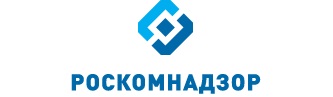 Отчето результатах деятельности Управления Роскомнадзора по Волгоградской области и Республике Калмыкияза 1 квартал 2020 годаг. ВолгоградСодержаниеI. Сведения о выполнении полномочий, возложенных на территориальный орган Роскомнадзора1.1. Результаты проведения плановых проверок юридических лиц (их филиалов, представительств, обособленных подразделений) и индивидуальных предпринимателей и мероприятий по систематическому наблюдению1.2. Результаты проведения внеплановых проверок юридических лиц (их филиалов, представительств, обособленных подразделений) и индивидуальных предпринимателей и мероприятий по систематическому наблюдению	1.3. Выполнение полномочий в установленных сферах деятельности1.3.1. Основные функции1.3.2. Обеспечивающие функцииII. Сведения о показателях эффективности деятельностиIII. Выводы по результатам деятельности за 1 квартал 2020 года и предложения по ее совершенствованиюI. Сведения о выполнении полномочий, возложенных на территориальный орган РоскомнадзораВ Управлении, по состоянию на 01.04.2020 имеется информация:	- о 3 677 операторах связи, им принадлежит 7993 лицензии (с территорией действия – Волгоградская область, Республика Калмыкия или юридическим адресом на территории данных субъектов Российской Федерации) на оказание услуг в области связи, из них: 6069 лицензий на предоставление услуг электросвязи, 614 на предоставление услуг почтовой связи, 1310 на предоставление услуг связи для целей эфирного и кабельного вещания. Им принадлежит 423 лицензии на вещание, 27345 РЭС, 1 ВЧУ и 20 франкировальных машин.- о 509 юридических лицах, индивидуальных предпринимателях (не операторов связи) - вещателях, которым принадлежит 1102 лицензии на вещание, из них на территории Волгоградской области и Республики Калмыкия оказывает услуги 71 юридическое лицо и индивидуальный предприниматель (не оператор связи), которым принадлежит 113 лицензий на вещание.- о 1 075 юридических лицах, индивидуальных предпринимателях и физических лицах - владельцах РЭС и ВЧУ, которым принадлежит 3995 РЭС, имеющих 3 ВЧУ.Из 3 995 РЭС: 3 283 принадлежит организациям и 712 радиолюбителям.- о 3 владельцах франкировальных машин (не владеющих лицензиями), которым принадлежит 4 франкировальные машины;- о 9 398 операторах, осуществляющих обработку персональных данных;- о 195 средствах массовой информации, их которых:газет – 121;журналов – 20;телепрограмм – 3;радиоканалов –33;телеканалов -10;бюллетеней – 2;информационных агентств – 6;Сведения о СМИ1.1. Результаты проведения плановых проверок юридических лиц (их филиалов, представительств, обособленных подразделений) и индивидуальных предпринимателей и мероприятий по систематическому наблюдениюВ 1 квартале 2020 года проведены 71 плановая проверка и мероприятие СН:не проводились проверки и мероприятия СН в отношении:Доля плановых проверок и мероприятий СН, в которых выявлены нарушения действующего законодательства в 1 квартале 2019 года и в 1 квартале 2020 годаПо результатам плановых проверок и мероприятий СН:- выявлено 50 нарушений норм действующего законодательства- выдано 4 предписания об устранении выявленных нарушений:- составлено 45 протоколов об АПН1.2. Результаты проведения внеплановых проверок юридических лиц (их филиалов, представительств, обособленных подразделений) и индивидуальных предпринимателей и мероприятий по систематическому наблюдениюВ 1 квартале 2020 года проведено 9 внеплановых проверок и мероприятий по СН:Доля внеплановых проверок и мероприятий СН, в которых выявлены нарушения действующего законодательства в 1 квартале 2019 года и в 1 квартале 2020 годаПо результатам внеплановых проверок и мероприятий СН:- выявлено 8 нарушений норм действующего законодательства- выдано 1 предписание об устранении выявленных нарушений- составлено 4 протокола об АПН1.3. Выполнение полномочий в установленных сферах деятельности1.3.1. Основные функцииВ сфере средств массовых коммуникаций (СМИ, вещатели)Полномочия выполняют – 10 единиц (с учетом вакантных должностей)Государственный контроль и надзор за соблюдением законодательства Российской Федерации в сфере электронных СМИ (сетевые издания, иные интернет-издания)Государственный контроль и надзор за соблюдением законодательства российской федерации в сфере печатных СМИГосударственный контроль и надзор за соблюдением законодательства Российской Федерации в сфере телерадиовещанияГосударственный контроль и надзор за представлением обязательного федерального экземпляра документов в установленной сфере деятельности федеральной службы по надзору в сфере связи, информационных технологий и массовых коммуникацийГосударственный контроль и надзор за соблюдением лицензионных требований владельцами лицензий на телерадиовещанииГосударственный контроль и надзор в сфере защиты детей от информации, причиняющей вред их здоровью и (или) развитию, - за соблюдением требований законодательства Российской Федерации в сфере защиты детей от информации, причиняющей вред их здоровью и (или) развитию, к производству и выпуску средств массовой информации, вещанию телеканалов, радиоканалов, телепрограмм и радиопрограмм, а также к распространению информации посредством информационно-телекоммуникационных сетей (в том числе сети интернет) и сетей подвижной радиотелефонной связиЗа 1 квартал 2020 года проведен мониторинг информации (операторы связи, предоставляющие телематические услуги связи), содержащейся в ЕИС Роскомнадзора («Факты авторизации ОС для получения выгрузки из реестра для ТО»).По состоянию на 31.03.2020 авторизовано операторов связи:- в Волгоградской области 	- 36; - в Республике Калмыкия 	- 2;Сведения о регистрации ОС в Едином реестреВолгоградская областьРеспублика Калмыкия- из 38 операторов связи, прошедших регистрацию, 11 операторов связи получают выгрузки через зарегистрированных в Едином реестре операторов связи:- 1 оператор связи (ООО «Вискорт») оказывает телематические услуги связи, за исключением доступа к сети Интернет.За 1 квартал 2020 фактов не авторизации операторов связи (при оказании ими услуг доступа в сеть «Интернет) в ЕАИС «Единый реестр доменных имен, указателей страниц сайтов в информационно-телекоммуникационной сети «Интернет», содержащих информацию, распространение которой в Российской Федерации запрещено» не выявлялось, административные дела не возбуждались.Управлением из ФГУП «ГРЧЦ» по результатам мониторинга автоматизированной системы контроля за соблюдением операторами связи требований, установленных статьями 15.1-15.4 Федерального закона от 27.07.2006 № 149-ФЗ «Об информации, информационных технологиях и о защите информации» (АС «РЕВИЗОР») получено 4 Акта мониторинга невыполнения двумя операторами связи требований по ограничению доступа к ресурсам в сети «Интернет», доступ к которым на территории Российской Федерации запрещён.Административные дела не возбуждались по причине отсутствия состава правонарушения (оператор связи имел договоры с вышестоящими (магистральными) операторами связи на фильтрацию трафика), вышестоящим (магистральным) операторам связи направлены письма о принятии мер реагирования.На момент окончания отчётного периода в отношении 1 оператора связи, на сетях которого установлен аппаратно-программный агент АС «РЕВИЗОР», направлено уведомление о возбуждении дела об административном правонарушении по ст. 13.34  КоАП РФПолученные материалы из АС «Ревизор» в 1 кв. 2019 / 1 кв. 2020Государственный контроль и надзор за соблюдением лицензионных требований владельцами лицензий на изготовление экземпляров аудиовизуальных произведений, программ для ЭВМ, баз данных и фонограмм на любых видах носителейМероприятия не планировались и не проводилисьОрганизация проведения экспертизы информационной продукции в целях обеспечения информационной безопасности детейМероприятия не планировались и не проводилисьВ 1 квартале 2020 года проведено мероприятий по систематическому наблюдению:-11 в области вещания, в том числе 5 внеплановых;-50 в отношении печатных и электронных СМИ, в том числе 3 внеплановые:30 в отношении печатных СМИ, в том числе 2 внеплановые;1 в отношении телепрограмм;2 в отношении радиоканалов;1 в отношении телеканалов;2 в отношении ЭПИ;1 в отношении информационных агентств;13 в отношении сетевых изданий, в том числе 1 внеплановое.В ходе проведения 6 плановых мероприятий по систематическому наблюдению в отношении вещателей за 1 квартал 2020 года, выявлено:- 1 нарушение по ст.31 Закона Российской Федерации от 27.12.1991 № 2124-1 "О средствах массовой информации", пп."а" п.4 Положения о лицензировании телевизионного вещания и радиовещания, утвержденного постановлением Правительства Российской Федерации от 08.12.2011 № 1025 (Несоблюдение программной направленности телеканала или радиоканала или нарушение программной концепции вещания). Составлено 2 протокола об АП по ч. 3 ст. 14.1 КоАП РФ;- 3 нарушения по ст.31 Закона Российской Федерации от 27.12.1991 № 2124-1 "О средствах массовой информации", пп."а" п.4 Положения о лицензировании телевизионного вещания и радиовещания, утвержденного постановлением Правительства Российской Федерации от 08.12.2011 № 1025 (Несоблюдение объемов вещания) Составлено 4 протокола об АП по ч. 3 ст. 14.1 КоАП РФ;- 2 нарушения по ст.31 Закона Российской Федерации от 27.12.1991 № 2124-1 "О средствах массовой информации", пп."а" п.4 Положения о лицензировании телевизионного вещания и радиовещания, утвержденного постановлением Правительства Российской Федерации от 08.12.2011 № 1025 (Несоблюдение требования о вещании указанного в лицензии телеканала или радиоканала) Составлено 4 протокола об АП по ч. 3 ст. 14.1 КоАП РФ;- 1 нарушение по ст.31 Закона Российской Федерации от 27.12.1991 № 2124-1 "О средствах массовой информации", пп."а" п.4 Положения о лицензировании телевизионного вещания и радиовещания, утвержденного постановлением Правительства Российской Федерации от 08.12.2011 № 1025 (Нарушение периодичности и времени вещания);В ходе проведения 5 внеплановых мероприятий по систематическому наблюдению в отношении вещателей за 1 квартал 2020 года, выявлено:- 2 нарушения по ст. 31.7 Закона Российской Федерации от 27.12.1991 № 2124-I "О средствах массовой информации" (Невыполнение в установленный срок законного предписания органа (должностного лица), осуществляющего государственный надзор (контроль), об устранении выявленного нарушения);- 1 нарушение по ст.31 Закона Российской Федерации от 27.12.1991 № 2124-1 "О средствах массовой информации", пп."а" п.4 Положения о лицензировании телевизионного вещания и радиовещания, утвержденного постановлением Правительства Российской Федерации от 08.12.2011 № 1025 (Несоблюдение требования о вещании указанного в лицензии телеканала или радиоканала) Составлено 2 протокола об АП по ч. 3 ст. 14.1 КоАП РФ;;- 1 нарушение по ст.31 Закона Российской Федерации от 27.12.1991 № 2124-1 "О средствах массовой информации", пп."а" п.4 Положения о лицензировании телевизионного вещания и радиовещания, утвержденного постановлением Правительства Российской Федерации от 08.12.2011 № 1025 (Несоблюдение программной направленности телеканала или радиоканала или нарушение программной концепции вещания).В ходе проведения 30 мероприятий по систематическому наблюдению (плановых и внеплановых) в отношении  печатных СМИ в 1 квартале 2020 года, выявлено:- 5 нарушений ст. 15 Закона Российской Федерации "О средствах массовой информации" от 27.12.1991 № 2124-1 (Невыход средства массовой информации в свет более одного года).- 1 нарушение ст. 27 Закона Российской Федерации "О средствах массовой информации" от 27.12.1991 № 2124-1 (Нарушение порядка объявления выходных данных в выпуске средства массовой информации).- 5 нарушений ст. 7 Федерального закона от 29.12.1994 № 77-ФЗ "Об обязательном экземпляре документов" (Нарушение требований о предоставлении обязательного экземпляра документов), составлено 4 протокола об АП по ст.13.23. КоАП РФ.- 2 нарушения по ст. 11 Закона Российской Федерации "О средствах массовой информации" от 27.12.1991 № 2124-1 (Неуведомление об изменении места нахождения учредителя и (или) редакции, периодичности выпуска и максимального объема средства массовой информации, принятия решения о прекращении, приостановлении или возобновлении деятельности средства массовой информации). - 8 нарушений по ст. 20 Закона Российской Федерации от 27.12.1991 № 2124-1 "О средствах массовой информации" (Нарушение порядка утверждения и изменения устава редакции или заменяющего его договора и отсутствия в уставе редакции или заменяющем его договоре определения основных прав и обязанностей журналистов).- 2 нарушения по ст. 11 Закона Российской Федерации "О средствах массовой информации" от 27.12.1991 № 2124-1 (Изготовление или распространение продукции не прошедшего перерегистрацию в установленном законом порядке средства массовой информации), составлено 2 протокола об АП по ч. 1 ст.13.21 КоАП РФ.В отношении Интернет – изданий и электронных СМИ за 1 квартал 2020 года проведено 20 мероприятий по систематическому наблюдению (плановых и внеплановых), в результате которых выявлено: - 1 нарушение ст. 15 Закона Российской Федерации "О средствах массовой информации" от 27.12.1991 № 2124-1 (Невыход средства массовой информации в свет более одного года).- 9 нарушений по ст. 20 Закона Российской Федерации от 27.12.1991 № 2124-1 "О средствах массовой информации" (Нарушение порядка утверждения и изменения устава редакции или заменяющего его договора и отсутствия в уставе редакции или заменяющем его договоре определения основных прав и обязанностей журналистов).- 1 нарушение части 1 статьи 4 Закона Российской Федерации от 27.12.1991 № 2124-1 "О средствах массовой информации" (Злоупотребление свободой массовой информации посредством использования средств массовой информации для распространения материалов, содержащих нецензурную брань).В 1 квартале 2020 года по результатам мероприятий по СН СМИ направлено 22 письма учредителям и редакциям СМИ, направлено 2 исковых заявления в суды о признании недействительной регистрации средства массовой информации. Во исполнение письма ЦА Роскомнадзора от 26.09.2016 № 04СВ-88604 «О порядке подготовки и направления отчетов ФГУП «РЧЦ ЦФО» и ТО» филиалом ФГУП «РЧЦ ЦФО» в ЮСКФО группой мониторинга СМК Управления по Волгоградской области и Республике Калмыкия филиала ФГУП «ГРЧЦ» в ЮСКФО по приоритетным направлениям в период с 09.01.2020 по 31.03.2019 ежемесячно проводился мониторинг печатных и электронных средств массовой информации, проанализированы на наличие экстремизма, пропаганды наркотиков, порнографии культа насилия и жестокости, наличия нецензурной брани, распространении информации о несовершеннолетних, пострадавших от противоправных действий, материалов с информацией об общественном объединении или иной организации, с признаками иной запрещенной информации: 1 выпуск телеканала, 75 выпусков печатных СМИ; 1170 выпусков электронных СМИ, 182 интернет-ресурса, не зарегистрированных в качестве СМИ.В ходе мониторинга печатных средств массовой информации и СМИ, распространяющихся в сети Интернет, за 1 квартал 2020 года выявлено 5 признаков нарушения законодательства о средствах массовой информации: 3 редакционные публикации, содержащих описание способов самоубийства; 1 редакционная публикация, содержащая нецензурную брань, 1 признак нарушения части 4.1 статьи 12 Федерального закона от 29.12.2010 №436-ФЗ "О защите детей от информации, причиняющей вред их здоровью и развитию". Разрешительная и регистрационная деятельность:Ведение реестра средств массовой информации, продукция которых предназначена для распространения на территории субъекта Российской Федерации, муниципального образованияне ведетсяВедение реестра плательщиков страховых взносов в государственные внебюджетные фонды – российских организаций и индивидуальных предпринимателей по производству, выпуску в свет (в эфир) и (или) изданию средств массовой информации (за исключением средств массовой информации, специализирующихся на сообщениях и материалах рекламного и (или) эротического характера) и предоставление выписок из негоМероприятия не планировались и не проводилисьРегистрация средств массовой информации, продукция которых предназначена для распространения преимущественно на территории субъекта (субъектов) Российской Федерации, территории муниципального образованияПолномочие выполняют – 5 (с учетом вакантных должностей)За 1 квартал 2020 года в Управление поступило 69 заявок, из которых:- возобновление деятельности - 1;- прекращение деятельности - 2;- выдача выписки из реестра СМИ - 45;- уведомления об изменении (в рамках ст. 11 Закона о СМИ) - 21.За 1 квартал 2020 года Управлением была внесена 1 запись в реестр зарегистрированных средств массовой информации, из которых:Первичная регистрация – 0.Внесение изменений в реестровую запись - 1, в том числе:Электронных СМИ – 1, в том числе:- радиоканалов – 1.Государственная пошлина, взимаемая за государственную регистрацию СМИ за 1 квартал 2020 года (по состоянию на 31.03.2020), составила – 4 000,00 руб.За 1 квартал 2020 года аннулировано 3 свидетельства о регистрации СМИ:	- 1 по решению учредителя;- 2 по решению суда;В сфере связи	лицензий на оказание услуг в области связи						7993;лицензий на вещание	1102РЭС и ВЧУ (всего)	-	- 31394франкировальные машины	- 24Полномочия выполняют – 15 единиц (с учетом вакантных должностей)При выполнении полномочий в отношении операторов связиПо количеству плановых мероприятий в разрезе полномочий информация не может быть представлена, так как проверки – это совокупность мероприятий государственного контроля (надзора).Государственный контроль и надзор за выполнением операторами связи требований по внедрению системы оперативно-розыскных мероприятий:Государственный контроль и надзор за использованием в сети связи общего пользования, технологических сетях и сетях связи специального назначения (в случае их присоединения к сети связи общего пользования) средств связи, прошедших обязательное подтверждение соответствия установленным требованиямГосударственный контроль и надзор за соблюдением операторами связи требований к метрологическому обеспечению оборудования, используемого  для учета объема оказанных услуг (длительности соединения и объема трафика)Государственный контроль и надзор за выполнением операторами связи требований к защите сетей связи от несанкционированного доступа к ним и передаваемой по ним информацииГосударственный контроль и надзор за соблюдением операторами связи требований к оказанию услуг связиГосударственный контроль и надзор за соблюдением требований к построению сетей электросвязи и почтовой связи, требований к проектированию, строительству, реконструкции и эксплуатации сетей и сооружений связиГосударственный контроль и надзор за соблюдением установленных лицензионных условий и требований (далее - лицензионные условия) владельцами лицензий на деятельность по оказанию услуг в области связиГосударственный контроль и надзор за соблюдением операторами связи требований к пропуску трафика и его маршрутизацииГосударственный контроль и надзор за соблюдением требований к порядку распределения ресурса нумерации единой сети электросвязи Российской ФедерацииГосударственный контроль и надзор за соблюдением операторами связи требований к использованию выделенного им ресурса нумерации в соответствии с установленным порядком использования ресурса нумерации единой сети электросвязи Российской ФедерацииГосударственный контроль и надзор за соблюдением требований к присоединению сетей электросвязи к сети связи общего пользования, в том числе к условиям присоединенияРассмотрение обращений операторов связи по вопросам присоединения сетей электросвязи и взаимодействия операторов связи, принятие по ним решения и выдача предписания в соответствии с федеральным закономГосударственный контроль и надзор за соблюдением нормативов частоты сбора письменной корреспонденции из почтовых ящиков, ее обмена, перевозки и доставки, а также контрольных сроков пересылки почтовых отправлений и почтовых переводов денежных средствНа поднадзорной территории Волгоградской области в 1 квартале 2020 года проведено плановое систематическое наблюдение за соблюдением контрольных сроков пересылки письменной корреспонденции, в ходе которого нарушения контрольных сроков пересылки письменной корреспонденции межобластного потока не выявлено.	Волгоградская область: письменная корреспонденция межобластного потока замедлена на этапах пересылки в г. Волгоград и из г. Волгограда. Из 736 учтенных писем в контрольный срок поступило 668 писем  или  90,76%.Письменная корреспонденция внутриобластного потока: всего учтено 736 писем, из них в контрольные сроки прошло 679 писем. Процент письменной корреспонденции, прошедшей в контрольные сроки – 92,26%. Выявлен 1 случай нарушения нормативов частоты сбора письменной корреспонденции из почтового ящика, расположенного на территории  Волгоградской области. 	В 1 квартале 2020 года в отношении АО «Почта России» на поднадзорной Управлению территории Республики Калмыкия проведено плановое систематическое наблюдение за соблюдением контрольных сроков пересылки письменной корреспонденции, в ходе которого нарушения контрольных сроков пересылки письменной корреспонденции межобластного потока не выявлено.Республика Калмыкия: письменная корреспонденция межобластного потока:  всего учтено 548 писем, в контрольные сроки прошло 537 писем. Процент письменной корреспонденции, прошедшей в контрольные сроки – 97,99%. Письменная корреспонденция внутриобластного потока: всего учтено 147 писем, в контрольные сроки прошло 135 писем. Процент письменной корреспонденции, прошедшей в контрольные сроки – 91,84%. Выявлено 3 нарушения обязательных требований, связанных с оформлением почтовых ящиков, принадлежащих УФПС Республики Калмыкия. Результаты СН Почты сформированы в ЕИС 2.0 в соответствии с  письмом ЦА от 23.12.2019 № 07-99331 «О реализации в ЕИС 2.0 задачи по созданию формализованных документов и формированию в автоматическом режиме результатов СН Почты, порядке подготовки и направления ежеквартальных отчетов (СН Почта)».Государственный контроль и надзор за соблюдением организациями федеральной почтовой связи, операторами связи, имеющими право самостоятельно оказывать услуги подвижной радиотелефонной связи, а также операторами связи, занимающими существенное положение в сети связи общего пользования, которые имеют право самостоятельно оказывать услуги связи по передаче данных, порядка фиксирования, хранения и представления информации о денежных операциях, подлежащих контролю в соответствии с законодательством Российской Федерации  а также организации ими внутреннего контроляГосударственный контроль и надзор за соблюдением пользователями радиочастотного спектра требований к порядку его использования, норм и требований к параметрам излучения (приема) радиоэлектронных средств и высокочастотных устройств гражданского назначенияВ отношении операторов связи и владельцев производственно-технологических сетей связиГосударственный контроль и надзор за соблюдением пользователями радиочастотного спектра требований к порядку его использования, норм и требований к параметрам излучения (приема) радиоэлектронных средств и высокочастотных устройств гражданского назначения, включая надзор с учетом сообщений (данных), полученных в процессе проведения радиочастотной службой радиоконтроляРезультаты проведенных мероприятий систематического наблюдения в отношении операторов связи владельцев радиоэлектронных средствВ 1 квартале 2020 года мероприятия систематического наблюдения в отношении операторов связи владельцев радиоэлектронных средств и мероприятий систематического наблюдения в отношении владельцев технологических сетей не проводилось.Государственный контроль и надзор за соблюдением требований к порядку использования франкировальных машин и выявления франкировальных машин, не разрешенных к использованиюПолномочия выполняют – 3 специалиста (с учетом вакантных должностей).Фиксированная телефонная связь, ПД и ТМСПо результатам мероприятий государственного контроля (надзора) в 1 квартале 2020:-  выдано 1 предписание об устранении выявленных нарушений; - составлено 10 протоколов об административных правонарушениях. - эксперты и экспертные организации для проведения проверок не привлекались.С целью пресечения нарушений обязательных требований и (или) устранению последствий таких нарушений, выявленных в ходе мероприятий, специалистами надзорных отделов с представителями операторов связи, соискателями лицензий на оказание услуг связи проводится профилактическая работа: пояснение требований законодательства, а также разъяснение о необходимости исполнения данных требований, как в телефонном режиме, рассылке информационных писем, так и в устной беседе, а также путем информационного обеспечения деятельности Управления (размещение новостей на сайте Управления, местной прессе). Результаты проведенных мероприятий систематического наблюдения в отношении операторов связи универсального обслуживанияПо результатам мероприятий систематического наблюдения в отношении оператора универсального обслуживания на территории Волгоградской области и Республики Калмыкия проверено 23 таксофонных аппарата и 4 точки доступа в сеть Интернет, выявлены нарушения обязательных требований при оказании универсальных услуг:Почтовая связьВ 1 квартале 2020 года проведено мероприятие систематического наблюдения в отношении АО «Почта России». В ходе проведения мероприятия выявлено: - несоблюдение нормативов частоты сбора письменной корреспонденции из почтовых ящиков, ее обмена, перевозки и доставки (п. 2 Нормативов частоты сбора из почтовых ящиков, обмена, перевозки и доставки письменной корреспонденции, а также контрольных сроков пересылки письменной корреспонденции, утвержденных приказом Министерства цифрового развития, связи и массовых коммуникаций Российской Федерации от 04.06.2018 № 257);- нарушение правил оказания услуг связи (п. 8 Правил оказания услуг почтовой связи, утвержденные приказом Минкомсвязи России от 31.07.2014 № 234).Возбуждено 8 административных производств по ч. 3 ст. 14.1 КоАП РФ в отношении юридического и должностных лиц АО «Почта России».Мероприятий систематического наблюдения в отношении альтернативных операторов почтовой  связи не проводилось.Подвижная связь (радио- и радиотелефонная)В 1 квартале 2020 года в рамках осуществления полномочий в отношении операторов подвижной связи плановые проверки не проводились. Эксперты и экспертные организации для проведения проверок за  отчетный период не привлекались.Для целей эфирного и кабельного вещанияВ 1 квартале 2020 года в отношении операторов - владельцев лицензий на оказание услуг связи для целей эфирного вещания и кабельного вещания  проверки не проводились. Эксперты и экспертные организации для проведения проверок за  отчетный период не привлекались.Взаимодействие с силовыми структурами, правоохранительными органами, органами прокуратуры и органами исполнительной властиВо исполнение Федерального закона от 02.11.2013 № 304-ФЗ «О внесении изменений в статью 44 Федерального закона «О связи» и Кодекс Российской Федерации об административных правонарушениях», а так же указания ЦА (исх. от 22.04.2016 № 07ИО-35234) в части проведения совместных мероприятий на территории каждого субъекта Российской Федерации совместно с МВД РФ проведено 11 рейдов по проверке соблюдения обязательных требований при заключении коммерческими представителями операторов подвижной радиотелефонной связи договоров на оказание услуг связи. По результатам совместных мероприятий нарушений не выявлено.Проводился мониторинг сети Интернет на предмет незаконной реализации SIM-карт. Признаков нарушений в Волгоградской области не выявлено.Результаты работы Управления во взаимодействии с предприятиями радиочастотной службы при осуществлении контрольно-надзорной деятельности  приведены в таблице:Разрешительная  и регистрационная деятельность:Выдача разрешений на применение франкировальных машин:Полномочия выполняют – 3 специалиста (с учетом вакантных должностей)Выдача разрешений на судовые радиостанции, используемые на морских судах, судах внутреннего плавания и судах смешанного (река-море) плаванияПолномочия выполняют – 4 специалиста (с учетом вакантных должностей)*В количество поступивших заявок включены:-заявки на выдачу разрешений на судовые радиостанции-заявки на прекращение действия разрешения на судовые радиостанцииРегистрация радиоэлектронных средств и высокочастотных устройств гражданского назначенияПолномочие выполняют  - 4 специалиста (с учетом вакантных должностей)Сравнительные данные о количестве отказов в выдаче свидетельств о регистрации РЭС и ВЧУ в соответствии с постановлением Правительства РФ от 12.10.2004 № 539 и причинах отказов:Основанием для отказа в регистрации радиоэлектронных средств и высокочастотных устройств является:а) несоответствие представляемых документов требованиям, установленным  Правилами регистрации РЭС и ВЧУ;б) непредставление документов, необходимых для регистрации радиоэлектронных средств и высокочастотных устройств в соответствии с настоящими Правилами;в) наличие в документах, представленных заявителем, недостоверной или искаженной информации;г) несоответствие сведений о технических характеристиках и параметрах излучений радиоэлектронных средств и высокочастотных устройств, а также условий их использования требованиям, установленным в разрешении на использование радиочастот (радиочастотных каналов), техническим регламентам и национальным стандартам;д) невыполнение заявителем условия, установленного в разрешении на использование радиочастот или радиочастотных каналов, в части предельного срока регистрации радиоэлектронного средства.Участие в работе приемочных комиссий по вводу в эксплуатацию сооружений связиПолномочие выполняют – 15 специалистов (с учетом вакантных должностей)Основными недостатками, выявленными при обследовании сооружений связи, являются:- отсутствие документов, подтверждающих организацию мероприятий по внедрению СОРМ на сооружении связи.В сфере защиты персональных данных:Государственный контроль и надзор за соответствием обработки персональных данных требованиям законодательства Российской Федерации в области персональных данныхПолномочия выполняют – 8 специалистов. Основными нарушениями, выявленными в ходе проведения плановых проверок, являлись:- представление в уполномоченный орган уведомления об обработке персональных данных, содержащего неполные и (или) недостоверные сведения.Ведение реестра операторов, осуществляющих обработку персональных данныхВнесение сведений об Операторах в Реестр в 1 квартале 2020 года осуществлялось без нарушения сроков.	Количество поступивших уведомлений:По состоянию на 31.03.2020 в Реестр включено 9398 операторов, осуществляющих обработку персональных данных.В целях формирования Реестра в 1 квартале 2020 года продолжена практика направления операторам писем-запросов о необходимости представления в Уполномоченный орган по защите прав субъектов персональных данных уведомления об обработке персональных данных и информационных писем о внесении изменений в ранее представленное уведомление. Так, в 1 квартале 2020 года в адрес операторов, осуществляющих деятельность на территории Волгоградской области и Республики Калмыкия, было направлено 685 запросов, из них о необходимости предоставления уведомлений об обработке персональных данных – 254 запроса; информационных писем о внесении изменений в сведения в реестре операторов, осуществляющих обработку персональных данных – 431 запрос. Управлением подготавливались и издавались приказы по внесению операторов в реестр операторов, осуществляющих обработку персональных данных (далее - Реестр), по исключению операторов из Реестра, а также по внесению изменений в сведения в Реестре. Так, в 1 квартале 2020 года Управлением было издано 25 приказов, из них: - 11 приказов о внесении сведений об Операторах в Реестр;- 11 приказов о внесении изменений в записи об Операторах в Реестре;- 3 приказа об исключении сведений из Реестра.В сфере защиты персональных данных в 1 квартале 2020 года было составлено 69 протоколов об административном правонарушении по ст. 19.7 КоАП РФ.	Составленные протоколы об АПН направлены по подведомственности в мировые суды Волгоградской области и Республики Калмыкия для рассмотрения.Мировыми судьями в 1 квартале 2020 года 24 операторам вынесены постановления о привлечении их к административной ответственности, из них 1- в виде штрафа, 23 - в виде предупреждения; по 2 материалам вынесены постановления о прекращении производства по делу в связи с отсутствием состава. Данные постановления обжалуются в вышестоящей инстанции. По состоянию на 31.03.2020 в мировых судах находятся на рассмотрении 43 административных материала.Также в 1 квартале 2020 года было составлено 2 протокола по ч. 1 ст. 13.11 КоАП РФ. По результатам рассмотрения 1 протокола вынесено постановление о привлечении должностного лица к административной ответственности в виде предупреждения. Материалы по второму протоколу находятся на рассмотрении в мировом суде.Обращения гражданВ 1 квартале 2020 года поступило всего 145 обращенийот физических лиц – 143;от юридических – 2;из них:- 30 находятся на рассмотрении;- 99 разъяснено;- 2 отозвано заявителем;- 0 решено положительно;- 2 меры приняты;- 12 переадресовано. Типичными вопросами, поднимаемыми гражданами в обращениях, являются жалобы на нарушение их прав и законных интересов при передаче персональных данных третьим лицам, при обработке персональных данных без их согласия, а также после отзыва согласия, на нарушение условия конфиденциальности персональных данных. Основной категорией операторов, на которые поступают жалобы, являются кредитные/микрофинансовые организации, интернет-сайты, коллекторские агентства, а также организации, осуществляющие деятельность в сфере жилищно-коммунального хозяйства. В целях повышения уровня информированности операторов о необходимости направления уведомлений об обработке персональных данных, а также информационных писем о внесении изменений в сведения в реестре операторов в уполномоченный орган по защите прав субъектов персональных данных в 1 квартале 2020 года в рамках проведения семинаров для данных операторов давались соответствующие разъяснения относительно предоставления данных писем.Кроме того, информация о необходимости предоставления уведомлений об обработке персональных данных, а также информационных писем, в 1 квартале 2020 года была размещена в 15 печатных СМИ.газете "Домино Профи" Волгоград (выпуск от 28.01.2020 № 4)газете "Маяк" Котово (выпуск от 17.01.2020 № 4)газете "Городские вести" Волгоград (выпуск от 12.02.2020 № 15)газете "Коммунар" Быково (выпуск от 17.01.2020 № 3)газете "Нехаевские вести" (выпуск от 18.01.2020 № 8) газеты "Рассвет" Палласовка (выпуск от 17.01.2020 № 6-7)газете "Фроловские вести" (выпуск от 18.01.2020 № 4 (695)газету "Заволжье" Николаевск (выпуск от 30.01.2020 № 9)газете "Донской вестник" Иловля (выпуск от 02.02.2020 № 21-22)газете "Легкий день" Камышин (выпуск от 15.01.2020 № 2)газете "Трибуна" Рудня (выпуск от 14.01.2020 № 3)газете "Ольховские вести" (выпуск от 03.03.2020 № 23)газете "Даниловские вести" (выпуск от 23.02.2020 № 12)газете "Жирновские вести" (выпуск от 11.01.2020 № 1-2-3-4)газете "Вояж-Камышин" (выпуск от 05.02.2020 № 5)Также в 1 квартале 2020 года информация была размещена в 3-х сетевых изданиях:«Трибуна» (15.01.2020) по адресу: http://rudnya-tribuna.ru/news/media/2020/1/15/vnimaniyu-yuridicheskih-lits-i-individualnyih-predprinimatelej-2/«Маяк» (14.01.2020) по адресу: https://маяк-котово.рф/legal/6972-vnimaniyu-yuridicheskih-lic-i-individualnyh-predprinimateley.htmlРеспубликанская интернет газета «Степные вести» (16.01.2020) по адресу: http://tegrk.ru/archives/84245В 1 квартале 2020 года информация о необходимости предоставления уведомлений об обработке персональных данных, а также информационных писем, была размещена на 18 сайтах муниципальных органов власти:10.01.2020 на официальном сайте Администрации Даниловского муниципального района: http://danilovskiy-mr.ru/index.php/1089-rkn-news13.01.2020 на официальном сайте Администрации Фроловского муниципального района: http://frolovsky.volgograd.ru/news/266425/14.01.2020 на официальном сайте Администрации Еланского муниципального района: http://adm-elanrn.ru/vnimaniyu-yuridicheskikh-litc-i-individual-nykh-predprinimateley-3.html17.01.2020 на официальном сайте Администрации Урюпинского муниципального района: http://www.umr34.ru/new/516-vnimaniyu-yuridicheskikh-lits-i-individualnykh-predprinimatelej17.01.2020 на официальном сайте Администрации Светлоярского муниципального района Волгоградской области : https://www.svyar.ru/about/info/news/?ELEMENT_ID=442910.01.2020 на официальном сайте Администрации Дубовского муниципального района: https://www.dubovreg.ru/about/info/messages/22119/17.01.2020 на официальном сайте Администрации Ветютневского сельского поселения Фроловского муниципального района: http://www.vetyutnevskoe.ru/index.php/novosti/item/288-vnimaniyu-yuridicheskikh-lits-i-individualnykh-predprinimatelej17.01.2020 на официальном сайте Администрации Жирновского муниципального района: https://admzhirn.ru/news/anonsy/9689-vnimaniyu-yuridicheskikh-lits-i-individualnykh-predprinimatelej22.01.2020 на официальном сайте Администрации Иловлинского городского поселения Иловлинского муниципального района Волгоградской области: http://www.ilovgoradmin.ru/images/Document/admin/informatsionnye-soobshcheniya/pers_d.pdf14.01.2020 на официальном сайте Администрации Алексеевского муниципального района: https://alex-land.ru/district/self-rule/news/index.php?ELEMENT_ID=274914.01.2020 на официальном сайте Администрации Нехаевского муниципального района: http://nehaevadm.ru/about/info/news/3468/?sphrase_id=1136314.01.2020 на официальном сайте Администрации Урюпинского муниципального района: http://www.umr34.ru/personal-dannye13.01.2020 на официальном сайте Администрации Клетского муниципального района: https://adm-kletskaya.vgr.eis1.ru/news/563734113.01.2020 на официальном сайте Администрации Руднянского муниципального района: http://rudn-mr.ru/new.php?id_news=1579&copylenco=news15.01.2020 на официальном сайте Администрации Среднеахтубинского муниципального района: http://sredneahtubinskij.volganet.ru/news/266696/15.01.2020 на официальном сайте Администрации Калачевского муниципального района: http://kalachadmin.ru/about/info/messages/4830/10.01.2020 на официальном сайте Администрации Лаганского районного муниципального образования Республики Калмыкия: http://85215.ru/news/media/4598-lagan-inf-roskomnadzor-10-01-2020.html12.03.2020 на официальном сайте Администрация Целинного районного муниципального образования Республики Калмыкия: http://www.целинный-район08.рф/vnimaniyu-yuridicheskikh-litc-i-individual-nykh-predprinimateley-1.html.Управлением также применяется практика информирования операторов, осуществляющих обработку персональных данных, об обеспечении безопасности персональных данных в рамках реализации Федерального Закона от 27.07.2006 № 152-ФЗ «О персональных данных», в процессе проведения плановых мероприятий по контролю, а также в ходе консультаций по телефону.В 1 квартале 2020 года на официальном сайте Управления Роскомнадзора по Волгоградской области и Республике Калмыкия (www.34.rkn.gov.ru) размещено 6 новостей, касающихся деятельности Управления в области персональных данных. Исполнение Управлением Роскомнадзора по Волгоградской области и Республике Калмыкия Плана мероприятий по реализации Стратегии институционального развития и информационно-публичной деятельности в области защиты прав субъектов персональных данных в 1 квартале 2020 годаВ целях исполнения Плана мероприятий по реализации Стратегии институционального развития и информационно-публичной деятельности в области защиты прав субъектов персональных данных, в 1 квартале 2020 года проведена следующая работа:Мероприятия, запланированные на 1 квартал 2020 года, согласно Стратегии институционального развития и информационно-публичной деятельности, выполнены в полном объеме.1.3.2. Обеспечивающие функцииАдминистративно-хозяйственное обеспечение - организация эксплуатации и обслуживания помещений УправленияПолномочия выполняет – 1 единицаПомещение Управления площадью 747,7 квадратных метров, находящееся на втором этаже нежилого четырехэтажного здания, расположенного по адресу: г. Волгоград, ул. Мира, д.9, принадлежит Управлению на праве оперативного управления (Свидетельство о государственной регистрации права №34-АБ №857715 от 12.01.2015). Земельный участок под зданием, находящимся по адресу: г. Волгоград, ул. Мира, д.9, принадлежит Управлению на правах аренды по договору аренды от 20.11.2015 года №119/2015 с множественностью лиц на стороне арендатора земельного участка, находящегося в собственности Российской Федерации. Арендную плату за свою часть неделимого земельного участка, в соответствие с занимаемой площадью офиса, которая составляет 8,03% от общей площади здания, Управление оплачивает на основании ежегодно заключаемого договора по оплате аренды доли земельного участка. Расчет арендной платы, в соответствие с Земельным Кодексом РФ, производится на основании кадастровой стоимости земельного участка и определяется не выше земельного налога, рассчитанного в отношении такого земельного участка. В 2020 году арендная плата составит 55411,05 рублей.Помещение территориального отдела Управления в г. Элисте (далее – Объект), площадью 76,5 квадратных метров, находящееся на втором этаже нежилого двухэтажного здания (далее – Здание), расположенного по адресу: Республика Калмыкия, г. Элиста, ул. 3-ий Микрорайон, д.18«В», принадлежит Управлению на правах аренды по государственному контракту от 23.12.2019 № 13 с Индивидуальным предпринимателем Очировым Доланом Ивановичем. Арендная плата по контракту в 2020 году составляет 809217 рублей. В арендную плату включены: плата за временное владение и временное пользование помещениями Объекта, плата за временное пользование инженерно-технической инфраструктурой Здания, коммунальные и эксплуатационные платежи, плата за уборку помещения, плата за негативное воздействие на окружающую среду в части оплаты за услуги по приему и размещению твердых бытовых отходов (т.к. все образующиеся отходы от деятельности Арендатора являются собственностью Арендодателя), использование технических средств охраны и видеонаблюдения, охранно-пожарная сигнализация. Для сохранности автомобилей территориального отдела Управления в г. Элисте арендован гараж по договору от 26.12.2019 года № 11 с Индивидуальным предпринимателем Очировым Доланом Ивановичем.На возмещение затрат по коммунальным услугам (электроснабжение, водоснабжение, теплоснабжение), а также на возмещение эксплуатационных затрат и затрат по вывозу мусора в офисе Управления, расположенном в г. Волгограде по адресу: ул. Мира, д.9 заключен договор от 26.12.2019 года № 12 с ФГУП «Почта России». Охрана офиса Управления по адресу г. Волгоград, ул. Мира, д.9 осуществляется посредством физической охраны по контракту, заключенному  Федеральной службой централизованно, а также  пультовой централизованной охраны в ночное время, выходные и праздничные дни по договору от 23.12.2019 года № 5. На основании договора с ООО «СТАС» от 23.12.2019 года № 103/1 ежемесячно проводится регламентное техническое обслуживание пожарной сигнализации  помещения офиса Управления по адресу г. Волгоград, ул. Мира, д.9.На основании договора с ФГУП «Охрана» Росгвардии от 23.12.2019 года № 4 ежемесячно проводится регламентное техническое обслуживание средств охраны помещения офиса Управления по адресу г. Волгоград, ул. Мира, д.9.По адресу г. Волгоград, ул. Московская, 4 на земельном участке площадью 972 кв. м., находящемся в постоянном (бессрочном) пользовании Управления (Свидетельство № 34-АБ №756914 от 07.10.2015), расположены гаражные боксы для размещения автомобилей Управления. Расходы по оплате услуг связи (телефонии) Управления оплачиваются централизованно по государственному контракту с ПАО «Ростелеком» Федеральной службой (Роскомнадзором). Телекоммуникационные услуги Управления оплачиваются в рамках того же контракта.На период 2020 года Управлением заключен договор на услуги подвижной радиотелефонной связи с ПАО «Мегафон» от 04.02.2020 № 510014438770 для обеспечения исполнения функций Управления. На предоставление услуг по отправке телеграмм для обеспечения исполнения функций Управления заключен договор от 10.02.2020 № 87 с ПАО «Ростелеком». Все услуги предоставляются своевременно и в полном объеме.Выполнение функций государственного заказчика - размещение в установленном порядке заказов на поставку товаров, выполнение работ, оказание услуг для обеспечения нужд УправленияПолномочия возложены на контрактную службу (5 чел.) и Единую комиссию (5 чел.) (Приказ Управления от 07.12.2017 года № 211).В 1 квартале 2020 года размещено 5 заказов с проведением конкурентных процедур на общую сумму 773478,22 рублей:- оказание услуг по организации мероприятий в рамках проведения семинаров для сотрудников Роскомнадзора и ее территориальных органов; - приобретение расходных материалов к компьютерной технике (картриджей для принтеров и МФУ);- приобретение запасных частей, комплектующих и расходных материалов для АРМ;- приобретение бензина и дизельного топлива на 2 квартал 2019 года; -диспансеризация госслужащих;По завершению конкурсных процедур в 1 квартале 2020 года заключено 2 контракта на общую сумму 95711,36 рублей (из заказов, размещенных в декабре 2019 года). Из пяти процедур, размещенных в 1 квартале 2020 года, две процедуры не состоялись, одна на стадии заключения контракта, две на стадии размещения. Из лимитов 2020 года заключено контрактов и договоров с единственным поставщиком в соответствие со статьей 93 Федерального закона 44-ФЗ «О контрактной системе в сфере закупок» на общую сумму 4 032 188,99 рублей, в том числе:По пункту 1 статьи 93 части 1 (закупки в сфере естественных монополий) – 2 контракта с АО «Почта России» на предоставление общедоступных услуг связи на общую сумму 960 000 рублей;По пункту 4 статьи 93 части 1 (закупки до ста тыс. рублей) – на общую сумму 742353,43 рублей;По пункту 6 статьи 93 части 1 (закупки, осуществляемые у органов государственной власти в соответствии с их полномочиями) – аренда доли земельного участка, находящегося в собственности Российской Федерации на сумму 55 411,05 рублей;По пункту 23 статьи 93 части 1 (возмещение затрат по эксплуатационным и коммунальным расходам помещения, переданного в оперативное управление, находящегося в здании с другими лицами, пользующимися нежилыми помещениями, находящимися в данном здании) – 1 контракт на сумму 1 429 207,51 рублей;По пункту 32 статьи 93 части 1 (аренда имущества) – 2 контракта  на общую сумму 845217 рублей.Защита государственной тайны- обеспечение в пределах своей компетенции защиты сведений, составляющих государственную тайнуПолномочие выполняют – 1 единицыРабота по допуску и сохранению сведений, относящихся к государственной тайне, проводится в Управлении в соответствии с требованиями Федерального закона "О государственной тайне" от 21.07.1993 № 5485-1-ФЗ, Инструкции по обеспечению режима секретности в Российской Федерации, утвержденной постановлением Правительства РФ от 05.01.2004 № 3-1, в соответствии с постановлением Правительства Российской Федерации "Об утверждении инструкции о порядке допуска должностных лиц и граждан Российской Федерации к государственной тайне" от 06.02.2010 № 63. Проведение совещаний по вопросам, отнесенным к государственной тайне, разработка и выпуск документов, содержащих государственную тайну, осуществляется в Отделе защиты государственной тайны  Волгоградского филиала ПАО «Ростелеком» в соответствии с договором на оказание услуг в области защиты государственной тайны.В 1 квартале 2020 года проведены следующие мероприятия:- комиссией проведена проверка наличия документов, содержащих сведения составляющие государственную тайну;- подготовлен доклад в Роскомнадзор о ведении работ по защите сведений, составляющих государственную тайну;- выделены к уничтожению, списаны и уничтожены документы и дела, содержащие сведения, составляющие государственную тайну, с истекшим сроком хранения;- актуализирована, согласована и утверждена номенклатура должностей, лиц, допущенных к сведениям, составляющим  государственную тайнуИные функции - организация внедрения достижений науки, техники и положительного опыта в деятельность подразделений и территориальных органов РоскомнадзораВнедрено и используется программное обеспечение автоматизированного контроля исполнения операторами, предоставляющими  телематические услуги связи обязанности по своевременной блокировке интернет – ресурсов, включенных в единый реестр запрещенной информации Роскомнадзора.На автоматизированные места пользователей  произведён ввод в эксплуатацию современного программного обеспечения защиты информации от несанкционированного доступа и антивирусная защита.Всё активнее используются средства электронного документооборота с различными организациями с использованием электронной подписи.Произведён переход с аналоговой телефонной связи на использование IP телефонии.Программное обеспечение, предназначенное для учёта кадрового состава и начисления заработной платы, переведено в «облачный» сервис.Иные функции – осуществление организации и ведение гражданской обороныПолномочие выполняет – 1 единицаВ соответствии с номенклатурой и объемами средств индивидуальной защиты, создаваемых в Федеральной службе по надзору в сфере связи, информационных технологий и массовых коммуникаций, утвержденной Руководителем Роскомнадзора 26.09.2011 (с учетом изменившегося штата в 2013 году), обеспеченность сотрудников средствами индивидуальной защиты составляет:Иные функции - работа по охране трудаОхрана труда в Управлении организована в соответствии с требованиями Конституции Российской Федерации, Трудового Кодекса Российской Федерации, нормативных правовых документов и локальных  актов Управления  по охране труда.В Управлении штатных подразделений по охране труда нет. Функции специалиста по охране труда закреплены за штатными сотрудниками.Численность сотрудников на 01.04.2020 составляет:- по штату - 56 человек;- фактически – 48 человек.В соответствии с требованиями статьи 212 Трудового кодекса Российской Федерации Управлением обеспечиваются безопасные условия и охрана труда, а именно:-приказом  руководителя Управления от 28 июня 2017 года № 95 утверждена программа проведения вводного инструктажа по охране труда;-приказом  и.о. руководителя Управления от 07.12.2017 №212 утверждено Положение о системе управления охраной труда в Управлении;-приказом и.о. руководителя Управления от 08.12.2017 № 216 назначены лица, ответственные за организацию работы по охране труда в Управлении Федеральной службы по надзору в сфере связи, информационных технологий и массовых коммуникаций по Волгоградской области и Республике Калмыкия-приказом и.о. руководителя Управления от 08.12.2017 № 217 утвержден состав комиссии по проверке знаний требований охраны труда  в Управлении;	-приказом  руководителя Управления от 12.01.2018 № 4-ах пересмотрены и введены в действие инструкции по охране труда в Управлении;-приказом руководителя Управления от 29.12.2018 № 271 «О закреплении ответственности по обеспечению требований охраны труда в структурных подразделениях Управления Роскомнадзора по Волгоградской области и Республике Калмыкия» закреплена персональная ответственность каждого руководителя структурного подразделении Управления, с закреплением помещения, в котором осуществляется выполнение работ. 	-результаты  Специальной оценки условий труда, проведенной в период с 31 марта 2017 года по 31 мая 2017 года с привлечением экспертов ООО «Региональное агентство по охране труда», действуют до мая 2022 года  (основание: договор от 31 марта 2017 года № 64). По заключению экспертов, условия труда в Управлении  соответствуют 2 классу условий труда по степени вредности и (или) опасности, т.е.  признаны допустимыми. Допустимыми признаются условия, при которых на работника воздействуют вредные и (или) опасные производственные факторы, уровни  воздействия которых не превышают уровни, установленные нормативами (гигиеническими нормативами) условий труда, а измененное функциональное состояние организма работника восстанавливается во время регламентированного отдыха или к началу следующего рабочего дня. В результате деятельности Управления в первом квартале 2020 года проведены мероприятия, направленные на обеспечение безопасных условий и  соблюдение требований охраны труда, а именно:1. Приказом руководителя Управления от 30.12.2019 № 266 утвержден План мероприятий Управления по охране труда на 2020 год;2. Случаев производственного травматизма и профзаболеваний в первом квартале 2020   не произошло. 3. Работники Управления обеспечены сертифицированными средствами индивидуальной защиты. Коллективных средств защиты Управление не имеет.	4. Управлением заключены договоры с учреждениями, имеющими соответствующие разрешения на проведение предрейсовых медицинских осмотров работников, занятых с движением транспорта, для определения пригодности этих работников для выполнения поручаемой работы и предупреждения профессиональных заболеваний (основание: договор от 20 декабря  2019  года  № 2/ПР, заключенный с ГУЗ «Клиническая поликлиника №12» в г. Волгограде, договор  от 20 декабря  2019  года  № 3, заключенный с ООО «Автосервис» в г. Элисте).5. Управлением заключен договор на выполнение работ по  содержанию в исправном состоянии автоматической пожарной сигнализации, системы  оповещения  людей  о пожаре (основание: договор от 23 декабря 2019 года № 103/1, заключенный с ООО «СТАС»).6. В целях обеспечения безопасности работников Управления, принятия мер к ликвидации аварийных ситуаций осуществляется физическая охрана объектов Управления силами ФГУП «Охрана» Росгвардии (основание ГК № 0173100013819000029, заключенный Федеральной службой по надзору в сфере связи, информационных технологий и массовых коммуникаций).7. Управлением в целях поддержания в исправном состоянии транспортных средств заключены договоры по  техническому осмотру и ремонту автомобилей (основание: договор от 05 февраля 2020года №21 с ИП Скачковым).8. В целях соблюдения противопожарной безопасности,  заключен договор на годовое обслуживание пожарных кранов. (Основание: договоры от 13 февраля 2020 года № 27, заключенный с ООО «Безопасность»).9. Управлением принимаются меры по увеличению гражданской ответственности среди сотрудников и работников Управления в условиях повышенной готовности в связи с распространением новой коронавирусной инфекции, вызванной 2019-NCOV.10. Управлением усилены требования к санитарным нормам, предъявляемым при обработке и уборке служебных помещений.Кадровое обеспечение деятельности - документационное сопровождение кадровой работыПолномочие выполняют – 1 единица Численный состав Управления на 31.03.2020:Подготовка статистической отчетности по кадрам:1. По форме № 2-ГС (ГЗ) "Сведения о дополнительном профессиональном образовании федеральных государственных служащих и государственных гражданских служащих субъектов Российской Федерации за 2019 год".2. По форме № П-4 (НЗ) за 1 квартал 2020 года.3. Отчет по кадровой работе для ЦА за 4 квартал 2019 года.4. Отчет СЗВ-Стаж за 2019 год.5. СЗВ-ТД за январь, февраль 2020 г.Ведение кадрового делопроизводства:1. За 1 квартал 2020 года принято на работу – 2 человека (1 гражданский служащий; 1 работник);за 1 квартал 2020 года уволено – 2 человека (1 гражданский служащий; 1 работник);за 1 квартал 2020 года переведено на другую должность – 0 чел. 2. Подготовка проектов приказов по основной деятельности, личному составу, отпускам, о командировании и других за 1 квартал 2020 года – 99 приказов.3. Осуществление кадровой работы по ведению трудовых книжек, личных карточек, журналов, личных дел, изготовление удостоверений, подготовке служебных контрактов и другой работы за 1 квартал 2020 года – 24 ед.4. Проведение работы по занесению сведений по кадровому составу и штатному расписанию в ЕИС, за 1 квартал 2020 года - 5 ед.5. Отправка писем в СЭД за 1 квартал 2020 года – 43 письма.6. Работа в программах 1С Зарплата и Кадры бюджетного учреждения, ЕИСУКС.7. Проведение конкурсов:В 1 квартале 2020 года конкурсы не проводились.8. За 1 квартал 2020 года проведено 4 заседания комиссии по подсчету стажа, дающего право на надбавку за выслугу лет и дополнительный оплачиваемый отпуск гражданских служащих Управления.9. За 1 квартал 2020 года аттестация государственных гражданских служащих Управления не проводилась.10. За 1 квартал 2020 года присвоены классные чины государственной гражданской службы Российской Федерации 4 гражданским служащим.11. За 1 квартал 2020 года проведено 5 служебных проверок.12. В 1 квартале 2020 года граждане и гражданские служащие в кадровый резерв не включались.13. Ведение воинского учета и бронирования работников Управления: - направлены списки военнообязанных в военные комиссариаты для сверки сведений – 6 писем.14. За 1 квартал 2020 года подготовлены документы для поощрения 3 гражданских служащих Управления правами Роскомнадзора. 15. За 1 квартал 2020 года представлено в ЦА и Управление Роскомнадзора по Южному Федеральному округу различных сведений по запросам по прилагаемым формам в количестве 21 письма.Кадровое обеспечение деятельности - организация мероприятий по борьбе с коррупциейДанное полномочие выполняет – 1 единица За 1 квартал 2020 года:1. Организовано и проведено мероприятие по разъяснению особенностей заполнения сведений о доходах, расходах, имуществе и обязательствах имущественного характера (22.01.2020).2. Представлены в Минкомсвязи России сведения о доходах, расходах, об имуществе и обязательствах имущественного характера руководителя Управления (исх. от 19.03.2020 № 4732-03/34).3. Представлены в ЦА сведения о доходах, расходах, об имуществе и обязательствах имущественного характера заместителя руководителя Управления и копии сведений о доходах, расходах, об имуществе и обязательствах имущественного характера руководителя Управления (исх. от 20.03.2020 № 4758-03/34).4. В Управлении организовано заполнение справок о доходах, расходах, об имуществе и обязательствах имущественного характера с помощью программного обеспечения «Справка БК».5. Представлен отчет о ходе реализации мер по противодействию коррупции за 2019 год в Управление Роскомнадзора по Южному федеральному округу, (исх. от 22.01.2020 № 986-03/34).6. Проведен инструктаж для гражданских служащих при увольнении с государственной гражданской службы об ограничениях после увольнения в течение 2-х лет (1 человек). 7. Инструктаж для гражданских служащих, поступивших на государственную гражданскую службу, не проводился.	8. Направлена информация о показателях оценки эффективности деятельности подразделений кадровых служб по профилактике коррупционных и иных правонарушений в Управлении в 2019 году (исх. от 27.02.2020 № 3330-03/34).	9. Заседания комиссии по соблюдению требований к служебному поведению государственных гражданских служащих Управления и урегулированию конфликта интересов в 1 квартале 2020 года не проводились.	10. Подразделы официального сайта Управления, посвященные вопросам противодействия коррупции, поддерживаются в актуальном состоянии.Кадровое обеспечение деятельности - организация профессиональной подготовки государственных служащих, их переподготовка, повышение квалификации и стажировкаПолномочие выполняет – 1 единица1. Во исполнение поручения Роскомнадзора направлены заявки потребности в обучении гражданских служащих Управления (исх. от 30.01.2020 № 1487-03/34, от 27.03.2020 № 5254-03/34). 2. Во исполнение поручения Роскомнадзора направлены сведения о повышении квалификации государственных гражданских служащих в 2019 году (исх. от 20.03.2020 № 4758-03/34).3. В 1 квартале 2020 года приняли участие в обучающих семинарах, организованных Роскомнадзором, 5 гражданских служащих Управления.4. В 1 квартале 2020 года мероприятий по повышению квалификации не проводилось.Мобилизационная подготовка – обеспечение мобилизационной подготовки, а также контроль и координация деятельности подразделений и территориальных органов по их мобилизационной подготовке	Полномочие выполняет– 1 единицаМобилизационная подготовка проводится по отдельному плану, утвержденному руководителем Управления.Организация делопроизводства - организация работы по комплектованию, хранению, учету и использованию архивных документовПолномочие выполняет – 1 единицаВ 1 квартале 2020 года работа по комплектованию, хранению, учету и использованию архивных документов в Управлении Роскомнадзора по Волгоградской области и Республике Калмыкия не проводилась.Организация прогнозирования и планирования деятельностиОсуществляется подготовка ежемесячных планов деятельности подразделений управления в 2020 году.Приказом руководителя Управления от 09.10.2019 №194 утвержден План проведения проверок деятельности органов местного самоуправления и должностных лиц местного самоуправления на 2020 год.Приказом руководителя Управления от 30.10.2019 №215 утвержден План проведения плановых проверок юридических лиц (их филиалов, представительств, обособленных подразделений) и индивидуальных предпринимателей на 2020 год.Приказом руководителя Управления от 19.11.2019 №225 утвержден План деятельности Управления Роскомнадзора по Волгоградской области и Республике Калмыкия.Руководителем Управления 24.12.2019 утвержден План-график профилактических мероприятий Управления Роскомнадзора по Волгоградской области и Республике Калмыкия на 2020 год.Организация работы по организационному развитиюВ 1 квартале 2020 года мероприятий по организационному развитию не проводилось.Организация работы по реализации мер, направленных на повышение эффективности деятельностиПравовое обеспечение - организация законодательной поддержки и судебной работы в установленной сфере в целях обеспечения нужд РоскомнадзораПолномочие выполняет – 2 специалиста В 1 квартале 2020 года сотрудниками Управления Роскомнадзора по Волгоградской области и Республике Калмыкия, было составлено 502 протокола об административном правонарушении. Сравнительный анализ количества составленных протоколов об АПН за 1 квартал 2019 года и 1 квартал 2020 годаИз общего количества протоколов, составленных за 1 квартал 2020 года:263 (52,4 %) в отношении юридических лиц.200 (39,8 %) в отношении должностных лиц;1 (0,2 %) в отношении индивидуальных предпринимателей;38 (7,6 %) в отношении физических лиц.Протоколы об административных правонарушениях, составленные 1 квартале 2020 года по сферам контроля распределяются следующим образом:В 1 квартале 2020 года протоколы об административных правонарушениях по сферам контроля распределяются следующим образом:Связь – 392 (78 %);Вещание – 16 (3 %);СМИ – 23 (5 %);ОПД – 71 (14 %).Протоколы об административных правонарушениях, составленные в 1 квартале 2020 года, можно классифицировать по составам административных правонарушений, следующим образом: В 1 квартале 2020 года протоколы распределяются следующим образом:Из 502 протоколов, составленных в 1 квартале 2020 года - 149 (30%) - направлено по подведомственности в суды, 353 (70%) – подлежат рассмотрению в рамках полномочий старшими государственными инспекторами Управления Роскомнадзора по Волгоградской области и Республике Калмыкия.СВ 1 квартале 2020 года старшими государственными инспекторами РФ по надзору в сфере связи, информационных технологий и массовых коммуникаций Управления Роскомнадзора по Волгоградской области и Республике Калмыкия всего вынесено 180 постановлений по делам об административных правонарушениях. Исходя из вида административного наказания, вынесено 16 постановлений, предусматривающих в качестве санкции предупреждение, 164 постановления о наложении административного наказания в виде штрафа. Информация о сумме штрафов, наложенных по результатам          рассмотрения дел об административных правонарушениях в 1 квартале 2020 года:- наложено административных наказаний в виде штрафа на сумму 1869,05  тыс. руб., из них:- 1283,05 тыс. руб. по постановлениям Управления,- 586 тыс. руб. по постановлениям судов.- взыскано штрафов на сумму 1569,55 тыс.  руб., из них:- 1000,55 тыс. руб. по постановлениям Управления,- 569 тыс. руб. по постановлениям суда.В сфере средств массовой информации, в том числе электронных и массовых коммуникаций, вещания в 1 квартале 2020 года составлено 39 протоколов об административных правонарушениях.Из 39 протоколов об административных правонарушениях, составленных в 1 квартале 2020 года:- 26 (66,7 %) -  в отношении должностных лиц;- 13 (33,3 %) -  в отношении юридических лиц.Общее число протоколов об административных правонарушениях, составленных в 1 квартале 2020 года, можно классифицировать по составам административных правонарушений, следующим образом: 1. Нарушение порядка представления обязательного экземпляра документов, письменных уведомлений, уставов, договоров (ст. 13.23 КоАП РФ) – 14 протоколов;2. Непредставление сведений (информации) (ст. 19.7 КоАП РФ) – 2 протокола;3. Осуществление предпринимательской деятельности с нарушением требований и условий, предусмотренных специальным разрешением (лицензией) (ч.3 ст. 14.1 КоАП РФ) – 14 протоколов;4. Нарушение порядка изготовления или распространения продукции средства массовой информации (ч. 1 ст. 13.21 КоАП РФ) – 2 протокола;5. Опубликование в средствах массовой информации программ теле- и (или) радиопередач, перечней и (или) каталогов информационной продукции без размещения знака информационной продукции либо со знаком информационной продукции, не соответствующим категории информационной продукции (ч. 2.1 ст. 13.21 КоАП РФ – 5 протоколов;6. Осуществление предпринимательской деятельности без специального разрешения (лицензии), если такое разрешение (такая лицензия) обязательно (обязательна) ч. 2 ст. 14.1 – 2 протокола.Все протоколы об административных правонарушениях, составленные в 1 квартале 2020 года, направлены для рассмотрения по подведомственности в суды.Кроме того, в 1 квартале 2020 года в судебные инстанции было направлено:- 2 заявления в отношении редакций средств массовой информации, в соответствии с п.2 ст.15 Закона Российской Федерации «О средствах массовой информации» от 27.12.1991 №2124-1, о признании недействительной регистрации средств массовой информации.В сфере связи в 1 квартале 2020 года составлено 392 протокола об административных правонарушениях, из них: - 181 (46,2 %) составлено в отношении юридических лиц; - 174 (44,4 %) составлено в отношении должностных лиц;- 37 (9,4 %) составлено в отношении физических лиц.Общее число составленных в 1 квартале 2020 года протоколов об административных правонарушениях можно классифицировать по составам административных правонарушений следующим образом: Нарушение правил эксплуатации РЭС/ВЧУ, правил радиообмена или использования радиочастот, либо несоблюдение государственных стандартов, норм или разрешенных в установленном порядке параметров радиоизлучения (ч.2 ст.13.4 КоАП РФ) – 173 протокола;Нарушение условий использования радиочастотного спектра, установленных решением о выделении полосы радиочастот и (или) разрешением на использование радиочастот или радиочастотных каналов (в том числе нарушение срока регистрации радиоэлектронного средства и (или) высокочастотного устройства), нарушение правил радиообмена или использования радиочастот либо несоблюдение норм или параметров радиоизлучения (ч.3 ст.13.4 КоАП РФ) – 178 протоколов;Осуществление предпринимательской деятельности с нарушением условий, предусмотренных специальным разрешением (лицензией) (ч.3 ст.14.1 КоАП РФ) – 36 протоколов;Несвоевременная или неполная уплата оператором сети связи общего пользования обязательных отчислений (неналоговых платежей) в резерв универсального обслуживания (ст. 13.38 КоАП РФ) – 1 протокол;Непредставление сведений (информации) ст. 19.7 КоАП РФ – 1 протокол;Уклонение от исполнения требований к обеспечению доступности для инвалидов объектов социальной, инженерной и транспортной инфраструктур и предоставляемых услуг статья 9.13 КоАП РФ – 2 протокола;Неуплата административного штрафа в срок, предусмотренный настоящим Кодексом (ч.1 ст. 20.25 КоАП РФ) – 1 протокол.Из 392 протоколов, составленных в отчетном периоде - 39 (10%) - направлено по подведомственности в суды, 353 (90 %) – подлежит рассмотрению в рамках полномочий старшими государственными инспекторами.В сфере защиты персональных данных в 1 квартале 2020 года был составлен 71 протокол об административном правонарушении, из них: - в отношении юридических лиц – 69 (97,2 %) протоколов;- в отношении должностных лиц – 1 (1,4 %) протокол;- в отношении физических лиц – 1 (1,4 %) протокол.Общее число составленных протоколов об административных правонарушениях в 1 квартале 2020 года можно классифицировать по составам административных правонарушений следующим образом: - Непредставление сведений (информации) (ст. 19.7 КоАП РФ) – 69 протоколов;- Нарушение законодательства Российской Федерации в области персональных данных (ч.1 ст. 13.11 КоАП РФ) – 2 протокола.	Составленные в 1 квартале 2020 года протоколы об АПН направлены для рассмотрения по подведомственности в суды. Осуществление приема граждан и обеспечение своевременного и полного рассмотрения устных и письменных обращений граждан, принятие по ним решений и направление заявителям ответов в установленный законодательством Российской Федерации срокС учетом каналов поступления обращений в Управление за 1 квартал 2020 года поступило 726 обращений, их можно классифицировать следующим образом:-  150 обращений получено почтовой связью; -  11 обращений представлено при посещении;- 505 обращений получено с официального сайта службы;- 22 обращения получено по электронной почте;-  33 обращения получено посредством СЭД;- 5 устных обращений.В 1 квартале 2020 года рассмотрено 650 обращений (из них: перенаправлено по принадлежности 242 обращения). На рассмотрении находится 76 обращений, поступивших в отчетном квартале и имеющие срок рассмотрения в 2 квартале 2020 года.В 1 квартале 2020 года поступило 726 обращений, их можно классифицировать следующим образом:- в сфере защиты персональных данных– 145 обращений;- в сфере связи поступило – 533 обращения;- в сфере СМИ и вещания -15 обращений;- вопросы административного характера – 33 обращения.В 1 квартале 2020 года в сфере СМИ и вещания поступило – 15 обращений, из них 12 рассмотрено, 3 находится на рассмотрении (срок рассмотрения во 2 квартале 2020 года).Полномочие выполняют 8 специалистов (с учетом вакантных должностей).В отчетном квартале в сфере связи поступило – 533 обращения, из них:-  492 рассмотрено, 41 находится на рассмотрении (срок рассмотрения во 2 квартале 2020 года).Полномочие выполняют 15 специалистов (с учетом вакантных должностей).В сфере защиты персональных данных в 1 квартале 2020 года поступило – 145 обращений, из них 115 рассмотрено, 30 находится на рассмотрении (срок рассмотрения во 2 квартале 2020 года). Полномочие выполняют 7 специалистов (с учетом вакантных должностей).Анализ поступивших обращений граждан показывает, что наиболее часто поднимаемые вопросы касаются:- соблюдения операторами связи Правил оказания услуг телефонной связи, утвержденных Постановлением Правительства РФ от 09.12.2014 № 1342,- соблюдения Правил оказания телематических услуг связи, утвержденных Постановлением Правительства РФ от 10.09.2007 №575, - соблюдения Правил оказания услуг почтовой связи, утвержденных приказом Минкомсвязи России от 31.07.2014 № 234. По результатам такого рода обращений уполномоченным должностным лицом выносится либо определение об отказе (в ряде случаев невозможно возбудить дело об административном правонарушении по причине отсутствия события административного правонарушения ввиду непредставления заявителем оболочки почтового отправления, являющегося доказательством по делу, и других достаточных данных, либо истек срок давности привлечения к ответственности), либо составляется протокол об административном правонарушении по ч. 3 ст. 14.1 КоАП РФ. -  соблюдения операторами связи требований Постановления Правительства РФ от 26.10.2012 №1101  «О единой автоматизированной информационной системе "Единый реестр доменных имен, указателей страниц сайтов в информационно-телекоммуникационной сети "Интернет" и сетевых адресов, позволяющих идентифицировать сайты в информационно-телекоммуникационной сети "Интернет", содержащие информацию, распространение которой в Российской Федерации запрещено». Вопросы удаления фото, страницы и сайта в сети «Интернет»;- перенесения абонентских номеров на сетях подвижной радиотелефонной связи;- нарушения требований законодательства Российской Федерации о средствах массовой информации;- организации деятельности редакций СМИ, сайтов;- по содержанию материалов, публикуемых в СМИ, в т.ч. телевизионных передачах;- в области обработки персональных данных (информация о нарушениях законодательства в области персональных данных в действиях банков и кредитных организаций, коллекторских агентств, ЖКХ, СМИ, государственных и муниципальных органов).Функции в сфере информатизации - обеспечение информационной безопасности и защиты персональных данных в сфере деятельности РоскомнадзораВ целях соблюдения требований обеспечения информационной безопасности и защиты персональных данных, руководящие документы Управления Роскомнадзора по Волгоградской области и Республике Калмыкия определяющие организацию работ по защите конфиденциальной информации ограниченного доступа не содержащей сведений, составляющую государственную тайну, в том числе персональных данных, приведены в соответствие с типовыми документами к аттестату соответствия требованиям безопасности информации № 010/2018К от 09.11.2018 г. Территориального сегмента ЕИС по Орловской области. Организационно-распорядительная документация утверждена Руководителем Управлением Роскомнадзора по Волгоградской области и Республике Калмыкия 21.12.2018 г. Управлением Роскомнадзора по Волгоградской области и Республике Калмыкия проведены мероприятия по обеспечению безопасности информационной системы.Функции в сфере информатизации - обеспечение поддержки информационно-коммуникационной технологической инфраструктуры структурных подразделений РоскомнадзораДля выполнения функций по обеспечению поддержки информационно-коммуникационной технологической инфраструктуры структурных подразделений Роскомнадзора в 2020 были запланированы и выполняются мероприятия по закупке и установке на рабочие места сотрудников Управления современного технического оборудования и расходных материалов. Выполнение плана – графика профилактических мероприятий Управления Роскомнадзора по Волгоградской области и Республике КалмыкияПрофилактические мероприятия в сфере ПДСведения о выполнении мероприятий Планов-графиков профилактических мероприятий: 1) За 1 квартал 2020 года присоединились к Кодексу добросовестных практик в сети Интернет 196 операторов  МОУ СШ № 115 ВолгоградаМОУ Детский сад № 22 ВолгоградаМОУ Детский сад № 250 ВолгоградаМОУ СШ № 62 ВолгоградаМОУ Гимназия № 8 ВолгоградаМОУ Гимназия № 2 ВолгоградаМОУ Детский сад № 16 ВолгоградаМОУ Детский сад № 274 ВолгоградаМОУ СШ №113 ВолгоградаМОУ Гимназия №7 ВолгоградаМОУ Лицей №4 ВолгоградаМОУ Детский сад № 66 ВолгоградаМОУ Детский сад № 285 ВолгоградаМОУ Детский сад № 259 ВолгоградаМОУ СШ № 60 ВолгоградаМОУ Детский сад № 295 ВолгоградаМОУ Центр развития ребенка № 14 Красноармейского района ВолгоградаМОУ Детский сад №161 ВолгоградаМОУ Детский сад № 324 Волгограда"МОУ Детский сад № 309 ВолгоградаМОУ СШ № 125 ВолгоградаМОУ СШ № 124 ВолгоградаМОУ Детский сад № 343 ВолгоградаМОУ СШ № 65 ВолгоградаМОУ СШ № 64 ВолгоградаМОУ Центр развития ребенка № 11 Красноармейского района ВолгоградаМОУ СШ № 43 ВолгоградаМОУ СШ № 37 ВолгоградаМОУ СШ № 96 ВолгоградаМОУ СШ № 24 ВолгоградаМОУ Гимназия № 9 ВолгоградаМОУ СШ № 25 ВолгоградаМОУ Детский сад № 368 ВолгоградаМОУ Детский сад № 190 ВолгоградаМОУ Детский сад № 284 ВолгоградаМОУ Детский сад № 228 ВолгоградаМОУ СШ № 89 ВолгоградаМОУ СШ № 59 ВолгоградаМОУ Детский сад № 377 ВолгоградаМОУ Лицей № 10 ВолгоградаМОУ Станция юных натуралистов Кировского района ВолгоградаМОУ Детский сад № 214 ВолгоградаМОУ Детский сад № 29 ВолгоградаМОУ Детский сад № 85 ВолгоградаМОУ Центр Детского Творчества Кировского района ВолгоградаМОУ СШ № 100 ВолгоградаМОУ СШ № 110 ВолгоградаМОУ Детский сад № 3 ВолгоградаМОУ Детский сад № 213 ВолгоградаМОУ Детский сад № 75 ВолгоградаМОУ СШ № 57 ВолгоградаМОУ СШ № 56 ВолгоградаМОУ Детский сад № 255 ВолгоградаМОУ Детский сад № 292 ВолгоградаМОУ СШ № 112 ВолгоградаМОУ Гимназия № 11 ВолгоградаМОУ Гимназия № 10 ВолгоградаМОУ СШ № 10 ВолгоградаМОУ Детский сад № 13 ВолгоградаМОУ Детский сад № 265 ВолгоградаМОУ СШ № 97 ВолгоградаМОУ Детский сад № 380 ВолгоградаМОУ СШ № 102 ВолгоградаМОУ Детский сад № 325 ВолгоградаМОУ Детский сад № 339 ВолгоградаМОУ Детский сад № 18 ВолгоградаМОУ СОШ № 85 ВолгоградаМОУ Детский сад № 361 ВолгоградаМОУ Детский сад № 330 ВолгоградаМОУ СШ № 11 Ворошиловского района ВолгоградаМОУ СШ № 48 ВолгоградаМОУ СШ № 53 ВолгоградаМОУ Гимназия № 17 ВолгоградаМОУ Гимназия № 4 ВолгоградаМОУ Детский сад № 1 Красноармейского района ВолгоградаМОУ СШ № 26 ВолгоградаМОУ Детский сад № 349 ВолгоградаМОУ Детский сад  № 282 ВолгоградаМОУ Лицей № 6 ВолгоградаМОУ Лицей № 11 ВолгоградаМОУ НШ № 2 ВолгоградаМОУ СШ № 105 ВолгоградаМОУ СШ № 14 ВолгоградаМОУ СШ № 104 ВолгоградаМОУ Гимназия № 5 ВолгоградаМОУ Детский сад № 367 ВолгоградаМОУ СШ № 31 ВолгоградаМОУ СШ № 120 ВолгоградаМОУ Детский сад № 135 ВолгоградаМОУ детский сад № 31 ВолгоградаМОУ Детский сад № 332 ВолгоградаМОУ Детский сад № 279 ВолгоградаМОУ Детский сад № 221 ВолгоградаМОУ Детский сад № 393 ВолгоградаМОУ Детский сад № 326 ВолгоградаМОУ Детский сад № 301 ВолгоградаМОУ Детский сад № 19 ВолгоградаМОУ СШ № 75 Волгограда МОУ Детский сад № 317 ВолгоградаМОУ Детский сад № 170 ВолгоградаМОУ СШ № 27 ВолгоградаМОУ Детский сад № 281 ВолгоградаМОУ Детский сад № 270 ВолгоградаМОУ Детский сад № 254 ВолгоградаМОУ Детский сад № 238 ВолгоградаМОУ СШ № 99 ВолгоградаМОУ Детский сад № 372 ВолгоградаМОУ СШ № 1ВолгоградаМОУ Детский сад № 177 ВолгоградаМОУ Детский сад № 276 ВолгоградаМОУ Детский сад № 331 ВолгоградаМОУ СШ № 61ВолгоградаМОУ Детский сад № 358 ВолгоградаМОУ Детский сад № 205 ВолгоградаМОУ Детский сад № 117 ВолгоградаМОУ Детский сад № 195 ВолгоградаМОУ СШ № 117ВолгоградаМОУ СШ № 58ВолгоградаМОУ "Центр развития творчества детей и юношества Ворошиловского района Волгограда"МУДО "Детский морской центр им. Н.А. Вилкова Ворошиловского района Волгограда"МОУ Детский сад № 348 ВолгоградаМОУ Детский сад № 280 ВолгоградаМОУ СШ № 93ВолгоградаМОУ Детский сад № 244 ВолгоградаМОУ Гимназия № 15 Советского района ВолгоградаМОУ Детский сад № 25МОУ Детский сад № 234 ВолгоградаМОУ СШ № 55 "Долина знаний" ВолгоградаМОУ СШ № 54 ВолгоградаМОУ Детский сад № 237 ВолгоградаМОУ СШ № 46 ВолгоградаМОУ СШ № 129 ВолгоградаМОУ Детский сад № 36 ВолгоградаМОУ СШ № 140 ВолгоградаМОУ СШ № 111ВолгоградаМОУ Гимназия № 6 ВолгоградаМОУ СШ № 106 ВолгоградаМОУ Детский сад № 90 ВолгоградаМОУ Детский сад № 229 ВолгоградаМОУ Детский сад № 14 ВолгоградаМОУ Детский сад № 11 ВолгоградаМОУ СШ № 15ВолгоградаМОУ Детский сад № 45 ВолгоградаМОУ Детский сад № 160 ВолгоградаМОУ Детский сад № 30 ВолгоградаМОУ Детский сад № 245 ВолгоградаМОУ Детский сад № 44 ВолгоградаМОУ Детский сад № 251 ВолгоградаМОУ Детский сад № 180 ВолгоградаМОУ Детский сад № 140 ВолгоградаМОУ Центр развития ребенка № 13 Советского района ВолгоградаМОУ Детский сад № 80 ВолгоградаМОУ Детский сад № 302 ВолгоградаМОУ СШ № 103ВолгоградаМОУ Детский сад № 359 ВолгоградаМОУ Детский сад № 287 ВолгоградаМОУ Детский сад № 320 ВолгоградаМОУ Детский сад № 269 ВолгоградаМОУ Детский сад № 21 ВолгоградаМОУ Центр развития ребенка № 9 Ворошиловского района ВолгоградаМОУ Детский сад № 33 ВолгоградаМОУ Детский сад № 337 ВолгоградаМОУ Центр развития ребенка № 12 ВолгоградаМОУ Детский сад № 7 ВолгоградаМОУ ЦДТТ Советского района ВолгоградаМОУ Центр развития ребенка № 10 ВолгоградаМОУ Гимназия № 16 ВолгоградаМОУ Лицей № 3 ВолгоградаМОУ Детский сад № 306 ВолгоградаМОУ Детский сад № 201 ВолгоградаМОУ СШ № 51ВолгоградаМОУ ДЮЦ Тракторозаводского района ВолгоградаМОУ Детский сад № 363 ВолгоградаМОУ СШ № 3 ВолгоградаМОУ СШ № 18 ВолгоградаМОУ СШ № 86 ВолгоградаМОУ СШ № 12 ВолгоградаМОУ Лицей № 8 "Олимпия" ВолгоградаМОУ Центр развития ребенка № 5 ВолгоградаМОУ НШ № 1 ВолгоградаМОУ Детский сад № 289 ВолгоградаМОУ СШ № 38 ВолгоградаМОУ Детский сад № 310ВолгоградаМОУ Детский сад № 347 ВолгоградаМОУ СШ № 17 ВолгоградаМОУ Детский сад № 220 ВолгоградаМОУ Детский сад № 15 ВолгоградаМОУ Детский сад № 257 ВолгоградаМОУ Гимназия № 13 ВолгоградаМОУ Детский сад № 321 ВолгоградаМОУ Детский сад № 376 ВолгоградаМОУ СШ № 87 ВолгоградаМОУ СШ № 29 ВолгоградаАдминистрация Лаганского районного муниципального образования Республики КалмыкияАНО ВО «Волгоградский институт бизнеса»Федеральное государственное казенное образовательное учреждение высшего образования "Волгоградская академия Министерства внутренних дел Российской  Федерации"2) Управлением в 1 квартале 2020 года проведены следующие мероприятия: 28.01.2020 был проведен семинар на тему: "Обработка персональных данных работников, соискателей, а также лиц, находящихся в кадровом резерве"; 19.02.2020 был проведен семинар на тему: "Ведение Реестра операторов. Правила предоставления Уведомлений об обработке персональных данных, а также информационных писем о внесении изменений в сведения в Реестре операторов, осуществляющих обработку персональных данных"; 18.03.2020 был проведен семинар с представителями образовательных учреждений по разъяснению законодательства РФ в области персональных данных; 19.03.2020 был проведен семинар на тему: "Порядок рассмотрения обращений граждан. Анализ нарушений, выявляемых в ходе рассмотрения обращений граждан"28.01.2020 был проведен День открытых дверей, посвященный защите персональных данных. Кроме того, 14.01.2020 были проведены "открытые" уроки в МОУ СШ № 6; 23.01.2020 - в МОУ СШ № 27; 30.01.2020 - в МОУ СШ № 111; 05.02.2020 - в МОУ СШ № 48; 07.02.2020 - в МОУ СШ № 93; 28.02.2020 - в МОУ СШ № 67; 03.03.2020 - МОУ Гимназия № 17.В 1 квартале 2020 года информация по вопросам соблюдения законодательства РФ в области персональных данных была размещена в 15 печатных СМИ и 3 сетевых изданиях, а также на 18 официальных сайтах муниципальных органов власти. Кроме того, в 1 квартале 2020 года осуществлялась трансляция тематических роликов социальной рекламы в эфире телеканала Волжский+, Powernet HD, «Волгоград 24», кабельная сеть "Невод-Регион". Информация о проводимых мероприятиях размещалась на главной странице официального сайта Управления.3) Сведения об освещении информации об итогах контрольно-надзорной деятельности:Информация о проведенных и планируемых к проведению профилактических мероприятиях размещалась на официальном Интернет-сайте Управления на главной странице и  в разделе «Новости».Информация об итогах контрольно-надзорной деятельности размещалась на официальном Интернет-сайте Управления в разделе «Новости».Сведения о наиболее часто встречающихся нарушениях обязательных требований:Среди наиболее часто встречающихся нарушений обязательных требований можно отметить - нарушение ч. 1 ст. 6 Федерального закона "О персональных данных" - обработка персональных данных без согласия субъекта персональных данных; ст. 7 Федерального закона "О персональных данных"-нарушение условий конфиденциальности персональных данных; ч. 3 ст. 22 Федерального закона "О персональных данных" - представление в уполномоченный орган уведомления об обработке персональных данных, содержащего неполные или недостоверные сведения. Профилактические мероприятия в сфере СМИСведения о выполнении мероприятий Планов-графиков профилактических мероприятий:1. В 1 квартале 2020 года семинары не проводились.2. В 1 квартале 2020 года в области вещания направленно 15 разъяснительных писем, проведено 16 личных бесед, в области СМИ направленно 12 разъяснительных писем, проведено 144 личные беседы. Описание текущего уровня развития профилактических мероприятий:Информирование объектов контроля (надзора) по вопросам соблюдения законодательства о средствах массовой информации. Информирование СМИ и вещательных организаций о вступлении в силу новых нормативных актов либо о внесении изменений и дополнений к действующим нормативным правовым актам. Еженедельный обзвон и приглашение на встречу в Управление для проведения профилактических бесед.	Сведения об освещении проведенных профилактических мероприятиях в публичном доступе:	За 1 квартал 2020 года на сайте Управления 3 раза размещалась информация, поступившая от ОКНМК.Сведения о наиболее часто встречающихся нарушениях обязательных требований:За 1 квартал 2020 года при проведении мероприятий СН в отношении СМИ и владельцев лицензий на телерадиовещание, а также мониторинга СМИ выявлены часто встречающиеся нарушения:Нарушение порядка утверждения и изменения устава редакции или заменяющего его договора и отсутствия в уставе редакции или заменяющем его договоре определения основных прав и обязанностей журналистов (ст. 20 Закона Российской Федерации от 27.12.1991 № 2124-1 "О средствах массовой информации").Невыход средства массовой информации в свет более одного года (ст. 15 Закона Российской Федерации "О средствах массовой информации" от 27.12.1991 № 2124-1).Несоблюдение объемов вещания (ст.31 Закона Российской Федерации от 27.12.1991 № 2124-1 "О средствах массовой информации", пп."а" п.4 Положения о лицензировании телевизионного вещания и радиовещания, утвержденного постановлением Правительства Российской Федерации от 08.12.2011 № 1025).Сведения о повышении квалификации, обучении, переобучении, семинарах по обмену лучшими практиками и прочих мероприятий для сотрудников контрольно-надзорного блока, осуществляющих в том числе профилактическую деятельность:На базе Управления в 1 квартале 2020 года проводились семинары для сотрудников ОКНМК и ТО г. Элисты, осуществляющих деятельность в области надзора в сфере массовых коммуникаций, согласно плану мероприятий по профессиональной подготовке.Профилактические мероприятия в сфере связиСведения о выполнении мероприятий Планов-графиков профилактических мероприятий: 1) На официальном сайте Управления размещены актуальные нормативно-правовые акты, содержащие обязательные требования в области связи. 2) За 3 месяца Управлением проведены совещания, в которых принимали участие субъекты надзора:- 07.02.2020 – "Вопросы, связанные с подготовкой операторами связи ответов на запросы ТУ Роскомнадзора в рамках рассмотрения обращений граждан – абонентов и пользователей услугами связи";- 20.02.2020 – "Проблемные вопросы в части перенесения абонентского номера от одного оператора связи к другому";- 17.03.2020 – "Об организации взаимодействия при выявлении фактов реализации SIM-карт с нарушением законодательства";За 3 месяца в  данных мероприятиях приняли участие 14 субъектов надзора.3) За 3 месяца 2020 года информация по вопросам соблюдения законодательства РФ в области связи была размещена в 10 электронных СМИ, а также на 4 официальных сайтах муниципальных органов власти. Кроме того, в течении 3 месяцев 2020 года осуществлялась трансляция тематических роликов социальной рекламы в эфире телеканалов "Волжский+", "Волгоград 24", "Муниципальное телевидение Волгограда", "Национальное телевидение Калмыкии". Информация о проводимых мероприятиях размещалась на главной странице официального сайта Управления.Сведения о наиболее часто встречающихся нарушениях обязательных требований: Среди наиболее часто встречающихся нарушений обязательных требований можно отметить:- нарушение п. 1 ст. 24 Федерального закона от 07.07.2003 № 126-ФЗ "О связи" - Нарушение порядка использования радиочастотного спектра; использование радиочастотного спектра без специального разрешения;- нарушение п. 5 ст. 22 Федерального закона от 07.07.2003 № 126-ФЗ "О связи" - Использование незарегистрированных РЭС, ВЧУ гражданского назначения;Сведения о повышении квалификации, обучении, переобучении, семинарах по обмену лучшими практиками и прочих мероприятий для сотрудников контрольно-надзорного блока, осуществляющих в том числе профилактическую деятельность: На базе Управления в течение отчетного периода  2020 года проводились семинары для сотрудников, осуществляющих деятельность в области связи согласно плану мероприятий по профессиональной подготовке.II. Сведения о показателях эффективности деятельностиЗа 1 квартал 2020 года в 45 мероприятиях госконтроля (56% от числа проведенных) выявлены нарушения норм действующего законодательства, в том числе по:- 38 плановым мероприятиям (54% от проведенных плановых);- 7 внеплановым мероприятиям (78 % от проведенных внеплановых).По результатам 80 проведенных мероприятий по надзору (контролю) (проверок и мероприятий СН) за 1 квартал 2020 года:- выявлено 58 нарушений норм действующего законодательства;- выдано 5 предписаний об устранении выявленных нарушений;--внесено 3 представления об устранении причин и условий, способствовавших совершению административного правонарушения;- составлено 49 протоколов об АПН.-наложено штрафов 25 тыс. руб.-взыскано штрафов 22 тыс. руб.	Таким образом, на 1 мероприятие государственного контроля (надзора) приходится:III. Выводы по результатам деятельности в 1 квартале 2020 года и предложения по ее совершенствованию: 1. В разделе обращения граждан - отчет исполнителя - добавить кнопку "требование Управления исполнено".2. Организовать  "Личный кабинет" операторов кабельного вещания  для возможности внесения информации о вещателях в соответствии со статьей 40.1 Федерального закона от 07.07.2003 № 126 ФЗ "О связи".№ п/пНаименование проверяемого лицаПредметы надзораПричина отмены / не проведения проверки1 квартал 2020 года1 квартал 2020 года1 квартал 2020 года1 квартал 2020 года1Живи200 (ПИ ФС 77 - 59554)СН СМИ В связи с прекращением действия по решению учредителя/суда свидетельства о регистрации средства массовой информации (печатное СМИ журнал) «Живи200» ПИ № ФС 77 - 59554 от 08.10.142Домино. Недвижимость (ПИ ФС 9 - 0835)СН СМИВ связи с прекращением действия по решению учредителя/суда свидетельства о регистрации средства массовой информации (печатное СМИ газета) «Домино. Недвижимость» ПИ № ФС 9 - 0835 от 07.03.063Большая Медведица (ЭЛ ТУ 34 - 00321)СН СМИВ связи с приостановлением действия по решению учредителя/суда свидетельства о регистрации средства массовой информации (Радиоканал) «Большая Медведица» ЭЛ № ТУ 34 - 00321 от 17.01.124"История и современность" (ПИ 77 - 17698)СН СМИВ связи с изменением подведомственности печатного средства массовой информации  журнала «История и современность» ПИ № 77 - 17698 от 09.03.2004(Адрес редакции: 109202, Москва г., ул. Басовская, д. 16) 5Образовательный интернет-портал Учебного центра "Современные Технологии" (Эл ФС 77 - 48675)СН СМИВ связи с прекращением действия по решению учредителя/суда свидетельства о регистрации средства массовой информации (Сетевое издание) «Образовательный интернет-портал Учебного центра "Современные Технологии"» Эл № ФС 77 - 48675 от 21.02.126Ваш юрист. Вестник Национального Юридического Центра (ПИ ТУ 34 - 00567)СН СМИВ связи с прекращением действия по решению учредителя/суда свидетельства о регистрации средства массовой информации (печатное СМИ газета) «Ваш юрист. Вестник Национального Юридического Центра» ПИ № ТУ 34 - 00567 от 27.02.147Электронно-библиотечная система ВолгГТУ (ЭЛ ФС 77 - 50791)СН СМИВ связи с прекращением действия по решению учредителя/суда свидетельства о регистрации средства массовой информации (Сетевое издание) «Электронно-библиотечная система ВолгГТУ» ЭЛ № ФС 77 - 50791 от 03.08.128Калмыкия Сегодня (ПИ ТУ 34 - 00561)СН СМИВ связи с прекращением действия по решению учредителя/суда свидетельства о регистрации средства массовой информации (печатное СМИ газета) «Калмыкия Сегодня» ПИ № ТУ 34 - 00561 от 13.02.149Научно-практический журнал "Экономика Успеха" (ПИ ФС 77 - 50919)СН СМИВ связи с прекращением действия по решению учредителя/суда свидетельства о регистрации средства массовой информации (печатное СМИ журнал) «Научно-практический журнал "Экономика Успеха"» ПИ № ФС 77 - 50919 от 21.08.12Предметы надзораПредметы надзораПредметы надзора01.04.201901.04.2020Количество СМИ / на 1 сотрудника224/28195/19,5Количество лицензий на вещание / на 1 сотрудника1090 / 136,251102/110,2Плановые мероприятия в сфере СМИПлановые мероприятия в сфере СМИПлановые мероприятия в сфере СМИПлановые мероприятия в сфере СМИПлановые мероприятия в сфере СМИПлановые мероприятия в сфере СМИПлановые мероприятия в сфере СМИПлановые мероприятия в сфере СМИПлановые мероприятия в сфере СМИПлановые мероприятия в сфере СМИПлановые мероприятия в сфере СМИПлановые мероприятия в сфере СМИПлановые мероприятия в сфере СМИПлановые мероприятия в сфере СМИПлановые мероприятия в сфере СМИПлановые мероприятия в сфере СМИПлановые мероприятия в сфере СМИПлановые мероприятия в сфере СМИ1 квартал 20191 квартал 20192 квартал 20192 квартал 20193 квартал 20193 квартал 20194 квартал 20194 квартал 2019201920191 квартал 20201 квартал 20202 квартал 20203 квартал 20204 квартал 20202020ПроведеноПроведено45455555575754542112114747Нагрузка на 1 сотрудникаНагрузка на 1 сотрудника6,46,47,87,88,18,17,77,730304,74,7Внеплановые мероприятия в сфере СМИВнеплановые мероприятия в сфере СМИВнеплановые мероприятия в сфере СМИВнеплановые мероприятия в сфере СМИВнеплановые мероприятия в сфере СМИВнеплановые мероприятия в сфере СМИВнеплановые мероприятия в сфере СМИВнеплановые мероприятия в сфере СМИВнеплановые мероприятия в сфере СМИВнеплановые мероприятия в сфере СМИВнеплановые мероприятия в сфере СМИВнеплановые мероприятия в сфере СМИВнеплановые мероприятия в сфере СМИВнеплановые мероприятия в сфере СМИВнеплановые мероприятия в сфере СМИВнеплановые мероприятия в сфере СМИВнеплановые мероприятия в сфере СМИВнеплановые мероприятия в сфере СМИ1 квартал 20191 квартал 20192 квартал 20192 квартал 20193 квартал 20193 квартал 20194 квартал 20194 квартал 2019201920191 квартал 20201 квартал 20202 квартал 20202 квартал 20203 квартал 20204 квартал 20202020Проведено55663311151533Нагрузка на 1 сотрудника0,70,70,80,80,40,40,10,12,12,10,30,3Плановые мероприятияПлановые мероприятияПлановые мероприятияПлановые мероприятияПлановые мероприятияПлановые мероприятияПлановые мероприятияПлановые мероприятияПлановые мероприятияПлановые мероприятияПлановые мероприятияПлановые мероприятияПлановые мероприятияПлановые мероприятияПлановые мероприятияПлановые мероприятияПлановые мероприятияПлановые мероприятия1 квартал 20191 квартал 20192 квартал 20192 квартал 20193 квартал 20193 квартал 20194 квартал 20194 квартал 2019201920191 квартал 20201 квартал 20202 квартал 20203 квартал 20204 квартал 20202020ЗапланированоЗапланировано25252424252528281021021717ПроведеноПроведено232322222020232388881515Выявлено нарушенийВыявлено нарушений3232181818181313818199Выдано предписанийВыдано предписаний000000000000Составлено протоколов об АПНСоставлено протоколов об АПН440000115500Внеплановые мероприятия Внеплановые мероприятия Внеплановые мероприятия Внеплановые мероприятия Внеплановые мероприятия Внеплановые мероприятия Внеплановые мероприятия Внеплановые мероприятия Внеплановые мероприятия Внеплановые мероприятия Внеплановые мероприятия Внеплановые мероприятия Внеплановые мероприятия Внеплановые мероприятия Внеплановые мероприятия Внеплановые мероприятия Внеплановые мероприятия Внеплановые мероприятия 1 квартал 20191 квартал 20192 квартал 20192 квартал 20193 квартал 20193 квартал 20194 квартал 20194 квартал 2019201920191 квартал 20201 квартал 20202 квартал 20202 квартал 20203 квартал 20204 квартал 20202020Проведено44223311101011Выявлено нарушений440033007711Выдано предписаний000000000000Составлено протоколов об АПН442211007700Плановые мероприятияПлановые мероприятияПлановые мероприятияПлановые мероприятияПлановые мероприятияПлановые мероприятияПлановые мероприятияПлановые мероприятияПлановые мероприятияПлановые мероприятияПлановые мероприятияПлановые мероприятияПлановые мероприятияПлановые мероприятияПлановые мероприятияПлановые мероприятияПлановые мероприятияПлановые мероприятия1 квартал 20191 квартал 20192 квартал 20192 квартал 20193 квартал 20193 квартал 20194 квартал 20194 квартал 2019201920191 квартал 20201 квартал 20202 квартал 20203 квартал 20204 квартал 20202020ЗапланированоЗапланировано26264040404038381441443434ПроведеноПроведено22223333373731311231232828Выявлено нарушенийВыявлено нарушений41414343353527271461462121Выдано предписанийВыдано предписаний000000000000Составлено протоколов об АПНСоставлено протоколов об АПН1616161699101051511414Внеплановые мероприятия Внеплановые мероприятия Внеплановые мероприятия Внеплановые мероприятия Внеплановые мероприятия Внеплановые мероприятия Внеплановые мероприятия Внеплановые мероприятия Внеплановые мероприятия Внеплановые мероприятия Внеплановые мероприятия Внеплановые мероприятия Внеплановые мероприятия Внеплановые мероприятия Внеплановые мероприятия Внеплановые мероприятия Внеплановые мероприятия Внеплановые мероприятия 1 квартал 20191 квартал 20192 квартал 20192 квартал 20193 квартал 20193 квартал 20194 квартал 20194 квартал 2019201920191 квартал 20201 квартал 20202 квартал 20202 квартал 20203 квартал 20204 квартал 20202020Проведено114400005522Выявлено нарушений112200003322Выдано предписаний000000000000Составлено протоколов об АПН001100001100Плановые мероприятияПлановые мероприятияПлановые мероприятияПлановые мероприятияПлановые мероприятияПлановые мероприятияПлановые мероприятияПлановые мероприятияПлановые мероприятияПлановые мероприятияПлановые мероприятияПлановые мероприятияПлановые мероприятияПлановые мероприятияПлановые мероприятияПлановые мероприятияПлановые мероприятияПлановые мероприятия1 квартал 20191 квартал 20192 квартал 20192 квартал 20193 квартал 20193 квартал 20194 квартал 20194 квартал 2019201920191 квартал 20201 квартал 20202 квартал 20203 квартал 20204 квартал 20202020ЗапланированоЗапланировано88776688292955ПроведеноПроведено88666688282844Выявлено нарушенийВыявлено нарушений131366121288393911Выдано предписанийВыдано предписаний000000000000Составлено протоколов об АПНСоставлено протоколов об АПН1212202010101313555500Внеплановые мероприятия Внеплановые мероприятия Внеплановые мероприятия Внеплановые мероприятия Внеплановые мероприятия Внеплановые мероприятия Внеплановые мероприятия Внеплановые мероприятия Внеплановые мероприятия Внеплановые мероприятия Внеплановые мероприятия Внеплановые мероприятия Внеплановые мероприятия Внеплановые мероприятия Внеплановые мероприятия Внеплановые мероприятия Внеплановые мероприятия Внеплановые мероприятия 1 квартал 20191 квартал 20192 квартал 20192 квартал 20193 квартал 20193 квартал 20194 квартал 20194 квартал 2019201920191 квартал 20201 квартал 20202 квартал 20202 квартал 20203 квартал 20204 квартал 20202020Проведено33884455202000Выявлено нарушений11553322111100Выдано предписаний000000000000Составлено протоколов об АПН4466101000202000Плановые мероприятияПлановые мероприятияПлановые мероприятияПлановые мероприятияПлановые мероприятияПлановые мероприятияПлановые мероприятияПлановые мероприятияПлановые мероприятияПлановые мероприятияПлановые мероприятияПлановые мероприятияПлановые мероприятияПлановые мероприятияПлановые мероприятияПлановые мероприятияПлановые мероприятияПлановые мероприятия1 квартал 20191 квартал 20192 квартал 20192 квартал 20193 квартал 20193 квартал 20194 квартал 20194 квартал 2019201920191 квартал 20201 квартал 20202 квартал 20203 квартал 20204 квартал 20202020ЗапланированоЗапланировано43435454717174742392393939ПроведеноПроведено37374444636362622062063232Выявлено нарушенийВыявлено нарушений232312129933454544Выдано предписанийВыдано предписаний000000000000Составлено протоколов об АПНСоставлено протоколов об АПН1515882233373744Внеплановые мероприятия Внеплановые мероприятия Внеплановые мероприятия Внеплановые мероприятия Внеплановые мероприятия Внеплановые мероприятия Внеплановые мероприятия Внеплановые мероприятия Внеплановые мероприятия Внеплановые мероприятия Внеплановые мероприятия Внеплановые мероприятия Внеплановые мероприятия Внеплановые мероприятия Внеплановые мероприятия Внеплановые мероприятия Внеплановые мероприятия Внеплановые мероприятия 1 квартал 20191 квартал 20192 квартал 20192 квартал 20193 квартал 20193 квартал 20194 квартал 20194 квартал 2019201920191 квартал 20201 квартал 20202 квартал 20202 квартал 20203 квартал 20204 квартал 20202020Проведено4412127755282811Выявлено нарушений111100002211Выдано предписаний000000000000Составлено протоколов об АПН111100002200Плановые мероприятияПлановые мероприятияПлановые мероприятияПлановые мероприятияПлановые мероприятияПлановые мероприятияПлановые мероприятияПлановые мероприятияПлановые мероприятияПлановые мероприятияПлановые мероприятияПлановые мероприятияПлановые мероприятияПлановые мероприятияПлановые мероприятияПлановые мероприятияПлановые мероприятияПлановые мероприятия1 квартал 20191 квартал 20192 квартал 20192 квартал 20193 квартал 20193 квартал 20194 квартал 20194 квартал 2019201920191 квартал 20201 квартал 20202 квартал 20203 квартал 20204 квартал 20202020ЗапланированоЗапланировано88776688292966ПроведеноПроведено88666688282866Выявлено нарушенийВыявлено нарушений131366121288393977Выдано предписанийВыдано предписаний000000000000Составлено протоколов об АПНСоставлено протоколов об АПН121220201010131355551212Внеплановые мероприятия Внеплановые мероприятия Внеплановые мероприятия Внеплановые мероприятия Внеплановые мероприятия Внеплановые мероприятия Внеплановые мероприятия Внеплановые мероприятия Внеплановые мероприятия Внеплановые мероприятия Внеплановые мероприятия Внеплановые мероприятия Внеплановые мероприятия Внеплановые мероприятия Внеплановые мероприятия Внеплановые мероприятия Внеплановые мероприятия Внеплановые мероприятия 1 квартал 20191 квартал 20192 квартал 20192 квартал 20193 квартал 20193 квартал 20194 квартал 20194 квартал 2019201920191 квартал 20201 квартал 20202 квартал 20202 квартал 20203 квартал 20204 квартал 20202020Проведено33884455202055Выявлено нарушений11553322111144Выдано предписаний000000000000Составлено протоколов об АПН4466101000202022Плановые мероприятияПлановые мероприятияПлановые мероприятияПлановые мероприятияПлановые мероприятияПлановые мероприятияПлановые мероприятияПлановые мероприятияПлановые мероприятияПлановые мероприятияПлановые мероприятияПлановые мероприятияПлановые мероприятияПлановые мероприятияПлановые мероприятияПлановые мероприятияПлановые мероприятияПлановые мероприятия1 квартал 20191 квартал 20192 квартал 20192 квартал 20193 квартал 20193 квартал 20194 квартал 20194 квартал 2019201920191 квартал 20201 квартал 20202 квартал 20203 квартал 20204 квартал 20202020ЗапланированоЗапланировано59595454717174742582586262ПроведеноПроведено53534444636362622222225353Выявлено нарушенийВыявлено нарушений22445555161600Выдано предписанийВыдано предписаний000000000000Составлено протоколов об АПНСоставлено протоколов об АПН44115577171700Внеплановые мероприятия Внеплановые мероприятия Внеплановые мероприятия Внеплановые мероприятия Внеплановые мероприятия Внеплановые мероприятия Внеплановые мероприятия Внеплановые мероприятия Внеплановые мероприятия Внеплановые мероприятия Внеплановые мероприятия Внеплановые мероприятия Внеплановые мероприятия Внеплановые мероприятия Внеплановые мероприятия Внеплановые мероприятия Внеплановые мероприятия Внеплановые мероприятия 1 квартал 20191 квартал 20192 квартал 20192 квартал 20193 квартал 20193 квартал 20194 квартал 20194 квартал 2019201920191 квартал 20201 квартал 20202 квартал 20202 квартал 20203 квартал 20204 квартал 20202020Проведено1112127766262600Выявлено нарушений000000000000Выдано предписаний000000000000Составлено протоколов об АПН000000000000№ п/пНаименование организацииСпособ получения выгрузки1Общество с ограниченной ответственностью "СвязьИнформ"2Общество с ограниченной ответственностью "Современные Технологии Связи"3Общество с ограниченной ответственностью "Агросвязь"через ПАО "ВымпелКом" (ИНН 7713076301) 4Общество с ограниченной ответственностью "Авантек-Плюс"через АО НПП "УНИКО" (ИНН 3446001409)5Закрытое акционерное общество "Вист он-лайн"6Акционерное общество Научно-производственное предприятие "УНИКО"7Общество с ограниченной ответственностью "Телеком-Волга"8Общество с ограниченной ответственностью "ВОЛГА-СВЯЗЬ-ТВ"9Общество с ограниченной ответственностью "ИНСАТКОМ-В"10Общество с ограниченной ответственностью «Байт-С»через АО НПП "УНИКО" (ИНН 3446001409)11Общество с ограниченной ответственностью "Электронные Радио Оптические Системы"12Общество с ограниченной ответственностью "Спринт Сеть"13Общество с ограниченной ответственностью "Информационный сервис"14Индивидуальный предприниматель Тищук Валерий Леонидович15Индивидуальный предприниматель Ефремов  Алексей  Алексеевич16Общество с ограниченной ответственностью "Городок точка РУ"через АО НПП "УНИКО" (ИНН 3446001409)17Общество с ограниченной ответственностью "Дианэт"18Общество с ограниченной ответственностью "СвязьИнформ-Волгоград"19Общество с ограниченной ответственностью  "Себряковтелеком"через ООО "Комплексные финансовые системы" (ИНН 3022000987)20Общество с ограниченной ответственностью "ЮгСельхоз"21Общество с ограниченной ответственностью "Невод-Регион"22Общество с ограниченной ответственностью "Магистраль"через АО НПП "УНИКО" (ИНН 3446001409)23Общество с ограниченной ответственностью «Технологии связи»24Общество с ограниченной ответственностью "МБит-сити"25Общество с ограниченной ответственностью "ИНТЕРЛАЙН"26Общество с ограниченной ответственностью "РОБОР"через АО "Компания ТрансТелеКом" (ИНН 7709219099)27Общество с ограниченной ответственностью "МИГ-Сервис Волгоград"28Общество с ограниченной ответственностью "Восток"через ПАО "МегаФон" (ИНН 7812014560)29Общество с ограниченной ответственностью Компания "Стар Лайн Волгоград"30Общество с ограниченной ответственностью "КОСМОПОЛИТ"31Общество с ограниченной ответственностью "МОТУС-ТЕЛЕКОМ"32Общество с ограниченной ответственностью "СМИТ"33Общество с ограниченной ответственностью "ВОЛГА-КАМП"через АО НПП "УНИКО" (ИНН 3446001409)34Общество с ограниченной ответственностью "Группа Тауэр-Телеком"35Общество с ограниченной ответственностью "Научно-технический центр "Форум"36Общество с ограниченной ответственностью "Линк-Телеком"37Общество с ограниченной ответственностью "АМИКО"38Общество с ограниченной ответственностью "РегионТехСвязь"1 квартал 20192 квартал 20193 квартал 20194 квартал 201920191 квартал 20202 квартал 20203 квартал 20204 квартал 20202020Количество поступивших заявок4355317120269Внесено записей в реестр СМИ2242101Количество отказов000000Нарушения сроков рассмотрения 000000Количество дубликатов000000Описание услуги связиКол-во лицензийЛицензии, по которым оказываются услугиТелематические услуги связи264061Услуги внутризоновой телефонной связи7013Услуги междугородной и международной телефонной связи6310Услуги местной телефонной связи с использованием средств коллективного доступа490Услуги местной телефонной связи с использованием таксофонов41Услуги местной телефонной связи, за исключением услуг местной телефонной связи с использованием таксофонов и средств коллективного доступа55638Услуги подвижной радиосвязи в выделенной сети связи115Услуги подвижной радиосвязи в сети связи общего пользования30Услуги подвижной радиотелефонной связи7226Услуги подвижной спутниковой радиосвязи40Услуги почтовой связи55011Услуги связи для целей кабельного вещания25016Услуги связи для целей проводного радиовещания594Услуги связи для целей эфирного вещания11073Услуги связи по передаче данных для целей передачи голосовой информации75129Услуги связи по передаче данных, за исключением услуг связи по передаче данных для целей передачи голосовой информации184144Услуги связи по предоставлению каналов связи93930Услуги телеграфной связи101Услуги телефонной связи в выделенной сети111Предметы надзораПредметы надзораПредметы надзора01.04.201901.04.2020Количество лицензий / на 1 сотрудника8050 / 5757993/1066Количество РЭС и ВЧУ / на 1 сотрудника30 004 / 2 14331394/2093Количество ФМ / на 1 сотрудника24 / 1,724/1,6Плановые мероприятияПлановые мероприятияПлановые мероприятияПлановые мероприятияПлановые мероприятияПлановые мероприятияПлановые мероприятияПлановые мероприятияПлановые мероприятияПлановые мероприятияПлановые мероприятияПлановые мероприятияПлановые мероприятияПлановые мероприятияПлановые мероприятияПлановые мероприятияПлановые мероприятияПлановые мероприятия1 квартал 20191 квартал 20192 квартал 20192 квартал 20193 квартал 20193 квартал 20194 квартал 20194 квартал 2019201920191 квартал 20201 квартал 20202 квартал 20203 квартал 20204 квартал 20202020ПроведеноПроведено1212141413131212515155Внеплановые мероприятия Внеплановые мероприятия Внеплановые мероприятия Внеплановые мероприятия Внеплановые мероприятия Внеплановые мероприятия Внеплановые мероприятия Внеплановые мероприятия Внеплановые мероприятия Внеплановые мероприятия Внеплановые мероприятия Внеплановые мероприятия Внеплановые мероприятия Внеплановые мероприятия Внеплановые мероприятия Внеплановые мероприятия Внеплановые мероприятия Внеплановые мероприятия 1 квартал 20191 квартал 20192 квартал 20192 квартал 20193 квартал 20193 квартал 20194 квартал 20194 квартал 2019201920191 квартал 20201 квартал 20202 квартал 20202 квартал 20203 квартал 20204 квартал 20202020Проведено33443377171711Плановые мероприятияПлановые мероприятияПлановые мероприятияПлановые мероприятияПлановые мероприятияПлановые мероприятияПлановые мероприятияПлановые мероприятияПлановые мероприятияПлановые мероприятияПлановые мероприятияПлановые мероприятияПлановые мероприятияПлановые мероприятияПлановые мероприятияПлановые мероприятияПлановые мероприятияПлановые мероприятия1 квартал 20191 квартал 20192 квартал 20192 квартал 20193 квартал 20193 квартал 20194 квартал 20194 квартал 2019201920191 квартал 20201 квартал 20202 квартал 20203 квартал 20204 квартал 20202020ЗапланированоЗапланированоотдельный учет не ведетсяотдельный учет не ведетсяотдельный учет не ведетсяотдельный учет не ведетсяотдельный учет не ведетсяотдельный учет не ведетсяотдельный учет не ведетсяотдельный учет не ведетсяотдельный учет не ведетсяотдельный учет не ведетсяотдельный учет не ведетсяотдельный учет не ведетсяотдельный учет не ведетсяотдельный учет не ведетсяотдельный учет не ведетсяотдельный учет не ведетсяПроведеноПроведеноотдельный учет не ведетсяотдельный учет не ведетсяотдельный учет не ведетсяотдельный учет не ведетсяотдельный учет не ведетсяотдельный учет не ведетсяотдельный учет не ведетсяотдельный учет не ведетсяотдельный учет не ведетсяотдельный учет не ведетсяотдельный учет не ведетсяотдельный учет не ведетсяотдельный учет не ведетсяотдельный учет не ведетсяотдельный учет не ведетсяотдельный учет не ведетсяВыявлено нарушенийВыявлено нарушений000000000000Выдано предписанийВыдано предписаний000000000000Вынесено предупрежденийВынесено предупреждений000000000000Составлено протоколов об АПНСоставлено протоколов об АПН000000000000Внеплановые мероприятия Внеплановые мероприятия Внеплановые мероприятия Внеплановые мероприятия Внеплановые мероприятия Внеплановые мероприятия Внеплановые мероприятия Внеплановые мероприятия Внеплановые мероприятия Внеплановые мероприятия Внеплановые мероприятия Внеплановые мероприятия Внеплановые мероприятия Внеплановые мероприятия Внеплановые мероприятия Внеплановые мероприятия Внеплановые мероприятия Внеплановые мероприятия 1 квартал 20191 квартал 20192 квартал 20192 квартал 20193 квартал 20193 квартал 20194 квартал 20194 квартал 2019201920191 квартал 20201 квартал 20202 квартал 20202 квартал 20203 квартал 20204 квартал 20202020Проведено000000000011Выявлено нарушений000000000011Выдано предписаний000000000011Вынесено предупреждений000000000000Составлено протоколов об АПН000000000022Плановые мероприятияПлановые мероприятияПлановые мероприятияПлановые мероприятияПлановые мероприятияПлановые мероприятияПлановые мероприятияПлановые мероприятияПлановые мероприятияПлановые мероприятияПлановые мероприятияПлановые мероприятияПлановые мероприятияПлановые мероприятияПлановые мероприятияПлановые мероприятияПлановые мероприятияПлановые мероприятия1 квартал 20191 квартал 20192 квартал 20192 квартал 20193 квартал 20193 квартал 20194 квартал 20194 квартал 2019201920191 квартал 20201 квартал 20202 квартал 20203 квартал 20204 квартал 20202020ЗапланированоЗапланированоотдельный учет не ведетсяотдельный учет не ведетсяотдельный учет не ведетсяотдельный учет не ведетсяотдельный учет не ведетсяотдельный учет не ведетсяотдельный учет не ведетсяотдельный учет не ведетсяотдельный учет не ведетсяотдельный учет не ведетсяотдельный учет не ведетсяотдельный учет не ведетсяотдельный учет не ведетсяотдельный учет не ведетсяотдельный учет не ведетсяотдельный учет не ведетсяПроведеноПроведеноотдельный учет не ведетсяотдельный учет не ведетсяотдельный учет не ведетсяотдельный учет не ведетсяотдельный учет не ведетсяотдельный учет не ведетсяотдельный учет не ведетсяотдельный учет не ведетсяотдельный учет не ведетсяотдельный учет не ведетсяотдельный учет не ведетсяотдельный учет не ведетсяотдельный учет не ведетсяотдельный учет не ведетсяотдельный учет не ведетсяотдельный учет не ведетсяВыявлено нарушенийВыявлено нарушений000000000000Выдано предписанийВыдано предписаний000000000000Вынесено предупрежденийВынесено предупреждений000000000000Составлено протоколов об АПНСоставлено протоколов об АПН000000000000Внеплановые мероприятия Внеплановые мероприятия Внеплановые мероприятия Внеплановые мероприятия Внеплановые мероприятия Внеплановые мероприятия Внеплановые мероприятия Внеплановые мероприятия Внеплановые мероприятия Внеплановые мероприятия Внеплановые мероприятия Внеплановые мероприятия Внеплановые мероприятия Внеплановые мероприятия Внеплановые мероприятия Внеплановые мероприятия Внеплановые мероприятия Внеплановые мероприятия 1 квартал 20191 квартал 20192 квартал 20192 квартал 20193 квартал 20193 квартал 20194 квартал 20194 квартал 2019201920191 квартал 20201 квартал 20202 квартал 20202 квартал 20203 квартал 20204 квартал 20202020Проведено000000000000Выявлено нарушений000000000000Выдано предписаний000000000000Вынесено предупреждений000000000000Составлено протоколов об АПН000000000000Плановые мероприятияПлановые мероприятияПлановые мероприятияПлановые мероприятияПлановые мероприятияПлановые мероприятияПлановые мероприятияПлановые мероприятияПлановые мероприятияПлановые мероприятияПлановые мероприятияПлановые мероприятияПлановые мероприятияПлановые мероприятияПлановые мероприятияПлановые мероприятияПлановые мероприятияПлановые мероприятия1 квартал 20191 квартал 20192 квартал 20192 квартал 20193 квартал 20193 квартал 20194 квартал 20194 квартал 2019201920191 квартал 20201 квартал 20202 квартал 20203 квартал 20204 квартал 20202020ЗапланированоЗапланированоотдельный учет не ведетсяотдельный учет не ведетсяотдельный учет не ведетсяотдельный учет не ведетсяотдельный учет не ведетсяотдельный учет не ведетсяотдельный учет не ведетсяотдельный учет не ведетсяотдельный учет не ведетсяотдельный учет не ведетсяотдельный учет не ведетсяотдельный учет не ведетсяотдельный учет не ведетсяотдельный учет не ведетсяотдельный учет не ведетсяотдельный учет не ведетсяПроведеноПроведеноотдельный учет не ведетсяотдельный учет не ведетсяотдельный учет не ведетсяотдельный учет не ведетсяотдельный учет не ведетсяотдельный учет не ведетсяотдельный учет не ведетсяотдельный учет не ведетсяотдельный учет не ведетсяотдельный учет не ведетсяотдельный учет не ведетсяотдельный учет не ведетсяотдельный учет не ведетсяотдельный учет не ведетсяотдельный учет не ведетсяотдельный учет не ведетсяВыявлено нарушенийВыявлено нарушений000000000000Выдано предписанийВыдано предписаний000000000000Вынесено предупрежденийВынесено предупреждений000000000000Составлено протоколов об АПНСоставлено протоколов об АПН000000000000Внеплановые мероприятия Внеплановые мероприятия Внеплановые мероприятия Внеплановые мероприятия Внеплановые мероприятия Внеплановые мероприятия Внеплановые мероприятия Внеплановые мероприятия Внеплановые мероприятия Внеплановые мероприятия Внеплановые мероприятия Внеплановые мероприятия Внеплановые мероприятия Внеплановые мероприятия Внеплановые мероприятия Внеплановые мероприятия Внеплановые мероприятия Внеплановые мероприятия 1 квартал 20191 квартал 20192 квартал 20192 квартал 20193 квартал 20193 квартал 20194 квартал 20194 квартал 2019201920191 квартал 20201 квартал 20202 квартал 20202 квартал 20203 квартал 20204 квартал 20202020Проведено000000000000Выявлено нарушений000000000000Выдано предписаний000000000000Вынесено предупреждений000000000000Составлено протоколов об АПН000000000000Плановые мероприятияПлановые мероприятияПлановые мероприятияПлановые мероприятияПлановые мероприятияПлановые мероприятияПлановые мероприятияПлановые мероприятияПлановые мероприятияПлановые мероприятияПлановые мероприятияПлановые мероприятияПлановые мероприятияПлановые мероприятияПлановые мероприятияПлановые мероприятияПлановые мероприятияПлановые мероприятия1 квартал 20191 квартал 20192 квартал 20192 квартал 20193 квартал 20193 квартал 20194 квартал 20194 квартал 2019201920191 квартал 20201 квартал 20202 квартал 20203 квартал 20204 квартал 20202020ЗапланированоЗапланированоотдельный учет не ведетсяотдельный учет не ведетсяотдельный учет не ведетсяотдельный учет не ведетсяотдельный учет не ведетсяотдельный учет не ведетсяотдельный учет не ведетсяотдельный учет не ведетсяотдельный учет не ведетсяотдельный учет не ведетсяотдельный учет не ведетсяотдельный учет не ведетсяотдельный учет не ведетсяотдельный учет не ведетсяотдельный учет не ведетсяотдельный учет не ведетсяПроведеноПроведеноотдельный учет не ведетсяотдельный учет не ведетсяотдельный учет не ведетсяотдельный учет не ведетсяотдельный учет не ведетсяотдельный учет не ведетсяотдельный учет не ведетсяотдельный учет не ведетсяотдельный учет не ведетсяотдельный учет не ведетсяотдельный учет не ведетсяотдельный учет не ведетсяотдельный учет не ведетсяотдельный учет не ведетсяотдельный учет не ведетсяотдельный учет не ведетсяВыявлено нарушенийВыявлено нарушений000000000000Выдано предписанийВыдано предписаний000000000000Вынесено предупрежденийВынесено предупреждений000000000000Составлено протоколов об АПНСоставлено протоколов об АПН000000000000Внеплановые мероприятия Внеплановые мероприятия Внеплановые мероприятия Внеплановые мероприятия Внеплановые мероприятия Внеплановые мероприятия Внеплановые мероприятия Внеплановые мероприятия Внеплановые мероприятия Внеплановые мероприятия Внеплановые мероприятия Внеплановые мероприятия Внеплановые мероприятия Внеплановые мероприятия Внеплановые мероприятия Внеплановые мероприятия Внеплановые мероприятия Внеплановые мероприятия 1 квартал 20191 квартал 20192 квартал 20192 квартал 20193 квартал 20193 квартал 20194 квартал 20194 квартал 2019201920191 квартал 20201 квартал 20202 квартал 20202 квартал 20203 квартал 20204 квартал 20202020Проведено000000000000Выявлено нарушений000000000000Выдано предписаний000000000000Вынесено предупреждений000000000000Составлено протоколов об АПН000000000000Плановые мероприятияПлановые мероприятияПлановые мероприятияПлановые мероприятияПлановые мероприятияПлановые мероприятияПлановые мероприятияПлановые мероприятияПлановые мероприятияПлановые мероприятияПлановые мероприятияПлановые мероприятияПлановые мероприятияПлановые мероприятияПлановые мероприятияПлановые мероприятияПлановые мероприятияПлановые мероприятия1 квартал 20191 квартал 20192 квартал 20192 квартал 20193 квартал 20193 квартал 20194 квартал 20194 квартал 2019201920191 квартал 20201 квартал 20202 квартал 20203 квартал 20204 квартал 20202020ЗапланированоЗапланированоотдельный учет не ведетсяотдельный учет не ведетсяотдельный учет не ведетсяотдельный учет не ведетсяотдельный учет не ведетсяотдельный учет не ведетсяотдельный учет не ведетсяотдельный учет не ведетсяотдельный учет не ведетсяотдельный учет не ведетсяотдельный учет не ведетсяотдельный учет не ведетсяотдельный учет не ведетсяотдельный учет не ведетсяотдельный учет не ведетсяотдельный учет не ведетсяПроведеноПроведеноотдельный учет не ведетсяотдельный учет не ведетсяотдельный учет не ведетсяотдельный учет не ведетсяотдельный учет не ведетсяотдельный учет не ведетсяотдельный учет не ведетсяотдельный учет не ведетсяотдельный учет не ведетсяотдельный учет не ведетсяотдельный учет не ведетсяотдельный учет не ведетсяотдельный учет не ведетсяотдельный учет не ведетсяотдельный учет не ведетсяотдельный учет не ведетсяВыявлено нарушенийВыявлено нарушений000000000000Выдано предписанийВыдано предписаний000000000000Вынесено предупрежденийВынесено предупреждений000000000000Составлено протоколов об АПНСоставлено протоколов об АПН000000000000Внеплановые мероприятия Внеплановые мероприятия Внеплановые мероприятия Внеплановые мероприятия Внеплановые мероприятия Внеплановые мероприятия Внеплановые мероприятия Внеплановые мероприятия Внеплановые мероприятия Внеплановые мероприятия Внеплановые мероприятия Внеплановые мероприятия Внеплановые мероприятия Внеплановые мероприятия Внеплановые мероприятия Внеплановые мероприятия Внеплановые мероприятия Внеплановые мероприятия 1 квартал 20191 квартал 20192 квартал 20192 квартал 20193 квартал 20193 квартал 20194 квартал 20194 квартал 2019201920191 квартал 20201 квартал 20202 квартал 20202 квартал 20203 квартал 20204 квартал 20202020Проведено000000000000Выявлено нарушений000000000000Выдано предписаний000000000000Вынесено предупреждений000000000000Составлено протоколов об АПН000000000000Плановые мероприятияПлановые мероприятияПлановые мероприятияПлановые мероприятияПлановые мероприятияПлановые мероприятияПлановые мероприятияПлановые мероприятияПлановые мероприятияПлановые мероприятияПлановые мероприятияПлановые мероприятияПлановые мероприятияПлановые мероприятияПлановые мероприятияПлановые мероприятияПлановые мероприятияПлановые мероприятия1 квартал 20191 квартал 20192 квартал 20192 квартал 20193 квартал 20193 квартал 20194 квартал 20194 квартал 2019201920191 квартал 20201 квартал 20202 квартал 20203 квартал 20204 квартал 20202020ЗапланированоЗапланированоотдельный учет не ведетсяотдельный учет не ведетсяотдельный учет не ведетсяотдельный учет не ведетсяотдельный учет не ведетсяотдельный учет не ведетсяотдельный учет не ведетсяотдельный учет не ведетсяотдельный учет не ведетсяотдельный учет не ведетсяотдельный учет не ведетсяотдельный учет не ведетсяотдельный учет не ведетсяотдельный учет не ведетсяотдельный учет не ведетсяотдельный учет не ведетсяПроведеноПроведеноотдельный учет не ведетсяотдельный учет не ведетсяотдельный учет не ведетсяотдельный учет не ведетсяотдельный учет не ведетсяотдельный учет не ведетсяотдельный учет не ведетсяотдельный учет не ведетсяотдельный учет не ведетсяотдельный учет не ведетсяотдельный учет не ведетсяотдельный учет не ведетсяотдельный учет не ведетсяотдельный учет не ведетсяотдельный учет не ведетсяотдельный учет не ведетсяВыявлено нарушенийВыявлено нарушений000000000000Выдано предписанийВыдано предписаний000000000000Вынесено предупрежденийВынесено предупреждений000000000000Составлено протоколов об АПНСоставлено протоколов об АПН000000000000Внеплановые мероприятия Внеплановые мероприятия Внеплановые мероприятия Внеплановые мероприятия Внеплановые мероприятия Внеплановые мероприятия Внеплановые мероприятия Внеплановые мероприятия Внеплановые мероприятия Внеплановые мероприятия Внеплановые мероприятия Внеплановые мероприятия Внеплановые мероприятия Внеплановые мероприятия Внеплановые мероприятия Внеплановые мероприятия Внеплановые мероприятия Внеплановые мероприятия 1 квартал 20191 квартал 20192 квартал 20192 квартал 20193 квартал 20193 квартал 20194 квартал 20194 квартал 2019201920191 квартал 20201 квартал 20202 квартал 20202 квартал 20203 квартал 20204 квартал 20202020Проведено000000000000Выявлено нарушений000000000000Выдано предписаний000000000000Вынесено предупреждений000000000000Составлено протоколов об АПН000000000000Плановые мероприятияПлановые мероприятияПлановые мероприятияПлановые мероприятияПлановые мероприятияПлановые мероприятияПлановые мероприятияПлановые мероприятияПлановые мероприятияПлановые мероприятияПлановые мероприятияПлановые мероприятияПлановые мероприятияПлановые мероприятияПлановые мероприятияПлановые мероприятияПлановые мероприятияПлановые мероприятия1 квартал 20191 квартал 20192 квартал 20192 квартал 20193 квартал 20193 квартал 20194 квартал 20194 квартал 2019201920191 квартал 20201 квартал 20202 квартал 20203 квартал 20204 квартал 20202020ЗапланированоЗапланированоотдельный учет не ведетсяотдельный учет не ведетсяотдельный учет не ведетсяотдельный учет не ведетсяотдельный учет не ведетсяотдельный учет не ведетсяотдельный учет не ведетсяотдельный учет не ведетсяотдельный учет не ведетсяотдельный учет не ведетсяотдельный учет не ведетсяотдельный учет не ведетсяотдельный учет не ведетсяотдельный учет не ведетсяотдельный учет не ведетсяотдельный учет не ведетсяПроведеноПроведеноотдельный учет не ведетсяотдельный учет не ведетсяотдельный учет не ведетсяотдельный учет не ведетсяотдельный учет не ведетсяотдельный учет не ведетсяотдельный учет не ведетсяотдельный учет не ведетсяотдельный учет не ведетсяотдельный учет не ведетсяотдельный учет не ведетсяотдельный учет не ведетсяотдельный учет не ведетсяотдельный учет не ведетсяотдельный учет не ведетсяотдельный учет не ведетсяВыявлено нарушенийВыявлено нарушений1111161612121414535388Выдано предписанийВыдано предписаний002200113300Вынесено предупрежденийВынесено предупреждений000000000000Составлено протоколов об АПНСоставлено протоколов об АПН1616121299393976761717Внеплановые мероприятия Внеплановые мероприятия Внеплановые мероприятия Внеплановые мероприятия Внеплановые мероприятия Внеплановые мероприятия Внеплановые мероприятия Внеплановые мероприятия Внеплановые мероприятия Внеплановые мероприятия Внеплановые мероприятия Внеплановые мероприятия Внеплановые мероприятия Внеплановые мероприятия Внеплановые мероприятия Внеплановые мероприятия Внеплановые мероприятия Внеплановые мероприятия 1 квартал 20191 квартал 20192 квартал 20192 квартал 20193 квартал 20193 квартал 20194 квартал 20194 квартал 2019201920191 квартал 20201 квартал 20202 квартал 20202 квартал 20203 квартал 20204 квартал 20202020Проведено33333377161611Выявлено нарушений44224455151511Выдано предписаний221122227711Вынесено предупреждений000000000000Составлено протоколов об АПН22445599202022Плановые мероприятияПлановые мероприятияПлановые мероприятияПлановые мероприятияПлановые мероприятияПлановые мероприятияПлановые мероприятияПлановые мероприятияПлановые мероприятияПлановые мероприятияПлановые мероприятияПлановые мероприятияПлановые мероприятияПлановые мероприятияПлановые мероприятияПлановые мероприятияПлановые мероприятияПлановые мероприятия1 квартал 20191 квартал 20192 квартал 20192 квартал 20193 квартал 20193 квартал 20194 квартал 20194 квартал 2019201920191 квартал 20201 квартал 20202 квартал 20203 квартал 20204 квартал 20202020ЗапланированоЗапланированоотдельный учет не ведетсяотдельный учет не ведетсяотдельный учет не ведетсяотдельный учет не ведетсяотдельный учет не ведетсяотдельный учет не ведетсяотдельный учет не ведетсяотдельный учет не ведетсяотдельный учет не ведетсяотдельный учет не ведетсяотдельный учет не ведетсяотдельный учет не ведетсяотдельный учет не ведетсяотдельный учет не ведетсяотдельный учет не ведетсяотдельный учет не ведетсяПроведеноПроведеноотдельный учет не ведетсяотдельный учет не ведетсяотдельный учет не ведетсяотдельный учет не ведетсяотдельный учет не ведетсяотдельный учет не ведетсяотдельный учет не ведетсяотдельный учет не ведетсяотдельный учет не ведетсяотдельный учет не ведетсяотдельный учет не ведетсяотдельный учет не ведетсяотдельный учет не ведетсяотдельный учет не ведетсяотдельный учет не ведетсяотдельный учет не ведетсяВыявлено нарушенийВыявлено нарушений000000000000Выдано предписанийВыдано предписаний000000000000Вынесено предупрежденийВынесено предупреждений000000000000Составлено протоколов об АПНСоставлено протоколов об АПН000000000000Внеплановые мероприятия Внеплановые мероприятия Внеплановые мероприятия Внеплановые мероприятия Внеплановые мероприятия Внеплановые мероприятия Внеплановые мероприятия Внеплановые мероприятия Внеплановые мероприятия Внеплановые мероприятия Внеплановые мероприятия Внеплановые мероприятия Внеплановые мероприятия Внеплановые мероприятия Внеплановые мероприятия Внеплановые мероприятия Внеплановые мероприятия Внеплановые мероприятия 1 квартал 20191 квартал 20192 квартал 20192 квартал 20193 квартал 20193 квартал 20194 квартал 20194 квартал 2019201920191 квартал 20201 квартал 20202 квартал 20202 квартал 20203 квартал 20204 квартал 20202020Проведено000000000000Выявлено нарушений000000000000Выдано предписаний000000000000Вынесено предупреждений000000000000Составлено протоколов об АПН000000000000Плановые мероприятияПлановые мероприятияПлановые мероприятияПлановые мероприятияПлановые мероприятияПлановые мероприятияПлановые мероприятияПлановые мероприятияПлановые мероприятияПлановые мероприятияПлановые мероприятияПлановые мероприятияПлановые мероприятияПлановые мероприятияПлановые мероприятияПлановые мероприятияПлановые мероприятияПлановые мероприятия1 квартал 20191 квартал 20192 квартал 20192 квартал 20193 квартал 20193 квартал 20194 квартал 20194 квартал 2019201920191 квартал 20201 квартал 20202 квартал 20203 квартал 20204 квартал 20202020ЗапланированоЗапланированоотдельный учет не ведетсяотдельный учет не ведетсяотдельный учет не ведетсяотдельный учет не ведетсяотдельный учет не ведетсяотдельный учет не ведетсяотдельный учет не ведетсяотдельный учет не ведетсяотдельный учет не ведетсяотдельный учет не ведетсяотдельный учет не ведетсяотдельный учет не ведетсяотдельный учет не ведетсяотдельный учет не ведетсяотдельный учет не ведетсяотдельный учет не ведетсяПроведеноПроведеноотдельный учет не ведетсяотдельный учет не ведетсяотдельный учет не ведетсяотдельный учет не ведетсяотдельный учет не ведетсяотдельный учет не ведетсяотдельный учет не ведетсяотдельный учет не ведетсяотдельный учет не ведетсяотдельный учет не ведетсяотдельный учет не ведетсяотдельный учет не ведетсяотдельный учет не ведетсяотдельный учет не ведетсяотдельный учет не ведетсяотдельный учет не ведетсяВыявлено нарушенийВыявлено нарушений000000000000Выдано предписанийВыдано предписаний000000000000Вынесено предупрежденийВынесено предупреждений000000000000Составлено протоколов об АПНСоставлено протоколов об АПН000000000000Внеплановые мероприятия Внеплановые мероприятия Внеплановые мероприятия Внеплановые мероприятия Внеплановые мероприятия Внеплановые мероприятия Внеплановые мероприятия Внеплановые мероприятия Внеплановые мероприятия Внеплановые мероприятия Внеплановые мероприятия Внеплановые мероприятия Внеплановые мероприятия Внеплановые мероприятия Внеплановые мероприятия Внеплановые мероприятия Внеплановые мероприятия Внеплановые мероприятия 1 квартал 20191 квартал 20192 квартал 20192 квартал 20193 квартал 20193 квартал 20194 квартал 20194 квартал 2019201920191 квартал 20201 квартал 20202 квартал 20202 квартал 20203 квартал 20204 квартал 20202020Проведено000000000000Выявлено нарушений000000000000Выдано предписаний000000000000Вынесено предупреждений000000000000Составлено протоколов об АПН000000000000Плановые мероприятияПлановые мероприятияПлановые мероприятияПлановые мероприятияПлановые мероприятияПлановые мероприятияПлановые мероприятияПлановые мероприятияПлановые мероприятияПлановые мероприятияПлановые мероприятияПлановые мероприятияПлановые мероприятияПлановые мероприятияПлановые мероприятияПлановые мероприятияПлановые мероприятияПлановые мероприятия1 квартал 20191 квартал 20192 квартал 20192 квартал 20193 квартал 20193 квартал 20194 квартал 20194 квартал 2019201920191 квартал 20201 квартал 20202 квартал 20203 квартал 20204 квартал 20202020ЗапланированоЗапланированоотдельный учет не ведетсяотдельный учет не ведетсяотдельный учет не ведетсяотдельный учет не ведетсяотдельный учет не ведетсяотдельный учет не ведетсяотдельный учет не ведетсяотдельный учет не ведетсяотдельный учет не ведетсяотдельный учет не ведетсяотдельный учет не ведетсяотдельный учет не ведетсяотдельный учет не ведетсяотдельный учет не ведетсяотдельный учет не ведетсяотдельный учет не ведетсяПроведеноПроведеноотдельный учет не ведетсяотдельный учет не ведетсяотдельный учет не ведетсяотдельный учет не ведетсяотдельный учет не ведетсяотдельный учет не ведетсяотдельный учет не ведетсяотдельный учет не ведетсяотдельный учет не ведетсяотдельный учет не ведетсяотдельный учет не ведетсяотдельный учет не ведетсяотдельный учет не ведетсяотдельный учет не ведетсяотдельный учет не ведетсяотдельный учет не ведетсяВыявлено нарушенийВыявлено нарушений000000000000Выдано предписанийВыдано предписаний000000000000Вынесено предупрежденийВынесено предупреждений000000000000Составлено протоколов об АПНСоставлено протоколов об АПН000000000000Внеплановые мероприятия Внеплановые мероприятия Внеплановые мероприятия Внеплановые мероприятия Внеплановые мероприятия Внеплановые мероприятия Внеплановые мероприятия Внеплановые мероприятия Внеплановые мероприятия Внеплановые мероприятия Внеплановые мероприятия Внеплановые мероприятия Внеплановые мероприятия Внеплановые мероприятия Внеплановые мероприятия Внеплановые мероприятия Внеплановые мероприятия Внеплановые мероприятия 1 квартал 20191 квартал 20192 квартал 20192 квартал 20193 квартал 20193 квартал 20194 квартал 20194 квартал 2019201920191 квартал 20201 квартал 20202 квартал 20202 квартал 20203 квартал 20204 квартал 20202020Проведено000000000000Выявлено нарушений000000000000Выдано предписаний000000000000Вынесено предупреждений000000000000Составлено протоколов об АПН000000000000Плановые мероприятияПлановые мероприятияПлановые мероприятияПлановые мероприятияПлановые мероприятияПлановые мероприятияПлановые мероприятияПлановые мероприятияПлановые мероприятияПлановые мероприятияПлановые мероприятияПлановые мероприятияПлановые мероприятияПлановые мероприятияПлановые мероприятияПлановые мероприятияПлановые мероприятияПлановые мероприятия1 квартал 20191 квартал 20192 квартал 20192 квартал 20193 квартал 20193 квартал 20194 квартал 20194 квартал 2019201920191 квартал 20201 квартал 20202 квартал 20203 квартал 20204 квартал 20202020ЗапланированоЗапланированоотдельный учет не ведетсяотдельный учет не ведетсяотдельный учет не ведетсяотдельный учет не ведетсяотдельный учет не ведетсяотдельный учет не ведетсяотдельный учет не ведетсяотдельный учет не ведетсяотдельный учет не ведетсяотдельный учет не ведетсяотдельный учет не ведетсяотдельный учет не ведетсяотдельный учет не ведетсяотдельный учет не ведетсяотдельный учет не ведетсяотдельный учет не ведетсяПроведеноПроведеноотдельный учет не ведетсяотдельный учет не ведетсяотдельный учет не ведетсяотдельный учет не ведетсяотдельный учет не ведетсяотдельный учет не ведетсяотдельный учет не ведетсяотдельный учет не ведетсяотдельный учет не ведетсяотдельный учет не ведетсяотдельный учет не ведетсяотдельный учет не ведетсяотдельный учет не ведетсяотдельный учет не ведетсяотдельный учет не ведетсяотдельный учет не ведетсяВыявлено нарушенийВыявлено нарушений000000000000Выдано предписанийВыдано предписаний000000000000Вынесено предупрежденийВынесено предупреждений000000000000Составлено протоколов об АПНСоставлено протоколов об АПН000000000000Внеплановые мероприятия Внеплановые мероприятия Внеплановые мероприятия Внеплановые мероприятия Внеплановые мероприятия Внеплановые мероприятия Внеплановые мероприятия Внеплановые мероприятия Внеплановые мероприятия Внеплановые мероприятия Внеплановые мероприятия Внеплановые мероприятия Внеплановые мероприятия Внеплановые мероприятия Внеплановые мероприятия Внеплановые мероприятия Внеплановые мероприятия Внеплановые мероприятия 1 квартал 20191 квартал 20192 квартал 20192 квартал 20193 квартал 20193 квартал 20194 квартал 20194 квартал 2019201920191 квартал 20201 квартал 20202 квартал 20202 квартал 20203 квартал 20204 квартал 20202020Проведено000000000000Выявлено нарушений000000000000Выдано предписаний000000000000Вынесено предупреждений000000000000Составлено протоколов об АПН000000000000Плановые мероприятияПлановые мероприятияПлановые мероприятияПлановые мероприятияПлановые мероприятияПлановые мероприятияПлановые мероприятияПлановые мероприятияПлановые мероприятияПлановые мероприятияПлановые мероприятияПлановые мероприятияПлановые мероприятияПлановые мероприятияПлановые мероприятияПлановые мероприятияПлановые мероприятияПлановые мероприятия1 квартал 20191 квартал 20192 квартал 20192 квартал 20193 квартал 20193 квартал 20194 квартал 20194 квартал 2019201920191 квартал 20201 квартал 20202 квартал 20203 квартал 20204 квартал 20202020ЗапланированоЗапланированоне планируетсяне планируетсяне планируетсяне планируетсяне планируетсяне планируетсяне планируетсяне планируетсяне планируетсяне планируетсяне планируетсяне планируетсяне планируетсяне планируетсяне планируетсяне планируетсяВнеплановые мероприятия Внеплановые мероприятия Внеплановые мероприятия Внеплановые мероприятия Внеплановые мероприятия Внеплановые мероприятия Внеплановые мероприятия Внеплановые мероприятия Внеплановые мероприятия Внеплановые мероприятия Внеплановые мероприятия Внеплановые мероприятия Внеплановые мероприятия Внеплановые мероприятия Внеплановые мероприятия Внеплановые мероприятия Внеплановые мероприятия Внеплановые мероприятия 1 квартал 20191 квартал 20192 квартал 20192 квартал 20193 квартал 20193 квартал 20194 квартал 20194 квартал 2019201920191 квартал 20201 квартал 20202 квартал 20202 квартал 20203 квартал 20204 квартал 20202020Проведено000000000000Выявлено нарушений000000000000Выдано предписаний000000000000Вынесено предупреждений000000000000Составлено протоколов об АПН000000000000Плановые мероприятияПлановые мероприятияПлановые мероприятияПлановые мероприятияПлановые мероприятияПлановые мероприятияПлановые мероприятияПлановые мероприятияПлановые мероприятияПлановые мероприятияПлановые мероприятияПлановые мероприятияПлановые мероприятияПлановые мероприятияПлановые мероприятияПлановые мероприятияПлановые мероприятияПлановые мероприятия1 квартал 20191 квартал 20192 квартал 20192 квартал 20193 квартал 20193 квартал 20194 квартал 20194 квартал 2019201920191 квартал 20201 квартал 20202 квартал 20203 квартал 20204 квартал 20202020ЗапланированоЗапланировано111111114411ПроведеноПроведено111111114411Выявлено нарушенийВыявлено нарушений222222339922Выдано предписанийВыдано предписаний000000000000Вынесено предупрежденийВынесено предупреждений000000000000Составлено протоколов об АПНСоставлено протоколов об АПН101055882222454588Внеплановые мероприятия Внеплановые мероприятия Внеплановые мероприятия Внеплановые мероприятия Внеплановые мероприятия Внеплановые мероприятия Внеплановые мероприятия Внеплановые мероприятия Внеплановые мероприятия Внеплановые мероприятия Внеплановые мероприятия Внеплановые мероприятия Внеплановые мероприятия Внеплановые мероприятия Внеплановые мероприятия Внеплановые мероприятия Внеплановые мероприятия Внеплановые мероприятия 1 квартал 20191 квартал 20192 квартал 20192 квартал 20193 квартал 20193 квартал 20194 квартал 20194 квартал 2019201920191 квартал 20201 квартал 20202 квартал 20202 квартал 20203 квартал 20204 квартал 20202020Проведено000000000000Выявлено нарушений000000000000Выдано предписаний000000000000Вынесено предупреждений000000000000Составлено протоколов об АПН000000000000Плановые мероприятияПлановые мероприятияПлановые мероприятияПлановые мероприятияПлановые мероприятияПлановые мероприятияПлановые мероприятияПлановые мероприятияПлановые мероприятияПлановые мероприятияПлановые мероприятияПлановые мероприятияПлановые мероприятияПлановые мероприятияПлановые мероприятияПлановые мероприятияПлановые мероприятияПлановые мероприятия1 квартал 20191 квартал 20192 квартал 20192 квартал 20193 квартал 20193 квартал 20194 квартал 20194 квартал 2019201920191 квартал 20201 квартал 20202 квартал 20203 квартал 20204 квартал 20202020ЗапланированоЗапланировано000022002200ПроведеноПроведено000022002200Выявлено нарушенийВыявлено нарушений000022002200Выдано предписанийВыдано предписаний000000000000Составлено протоколов об АПНСоставлено протоколов об АПН0000121200121200Внеплановые мероприятия Внеплановые мероприятия Внеплановые мероприятия Внеплановые мероприятия Внеплановые мероприятия Внеплановые мероприятия Внеплановые мероприятия Внеплановые мероприятия Внеплановые мероприятия Внеплановые мероприятия Внеплановые мероприятия Внеплановые мероприятия Внеплановые мероприятия Внеплановые мероприятия Внеплановые мероприятия Внеплановые мероприятия Внеплановые мероприятия Внеплановые мероприятия 1 квартал 20191 квартал 20192 квартал 20192 квартал 20193 квартал 20193 квартал 20194 квартал 20194 квартал 2019201920191 квартал 20201 квартал 20202 квартал 20202 квартал 20203 квартал 20204 квартал 20202020Проведено000000000000Выявлено нарушений000000000000Выдано предписаний000000000000Составлено протоколов об АПН000000000000Плановые мероприятияПлановые мероприятияПлановые мероприятияПлановые мероприятияПлановые мероприятияПлановые мероприятияПлановые мероприятияПлановые мероприятияПлановые мероприятияПлановые мероприятияПлановые мероприятияПлановые мероприятияПлановые мероприятияПлановые мероприятияПлановые мероприятияПлановые мероприятияПлановые мероприятияПлановые мероприятия1 квартал 20191 квартал 20192 квартал 20192 квартал 20193 квартал 20193 квартал 20194 квартал 20194 квартал 2019201920191 квартал 20201 квартал 20202 квартал 20203 квартал 20204 квартал 20202020ЗапланированоЗапланировано112200003300ПроведеноПроведено112200003300Выявлено нарушенийВыявлено нарушений000000000000Выдано предписанийВыдано предписаний000000000000Составлено протоколов об АПНСоставлено протоколов об АПН000000000000Внеплановые мероприятия Внеплановые мероприятия Внеплановые мероприятия Внеплановые мероприятия Внеплановые мероприятия Внеплановые мероприятия Внеплановые мероприятия Внеплановые мероприятия Внеплановые мероприятия Внеплановые мероприятия Внеплановые мероприятия Внеплановые мероприятия Внеплановые мероприятия Внеплановые мероприятия Внеплановые мероприятия Внеплановые мероприятия Внеплановые мероприятия Внеплановые мероприятия 1 квартал 20191 квартал 20192 квартал 20192 квартал 20193 квартал 20193 квартал 20194 квартал 20194 квартал 2019201920191 квартал 20201 квартал 20202 квартал 20202 квартал 20203 квартал 20204 квартал 20202020Проведено001100112200Выявлено нарушений001100001100Выдано предписаний001100001100Составлено протоколов об АПН002200002200Плановые мероприятияПлановые мероприятияПлановые мероприятияПлановые мероприятияПлановые мероприятияПлановые мероприятияПлановые мероприятияПлановые мероприятияПлановые мероприятияПлановые мероприятияПлановые мероприятияПлановые мероприятияПлановые мероприятияПлановые мероприятияПлановые мероприятияПлановые мероприятияПлановые мероприятияПлановые мероприятия1 квартал 20191 квартал 20192 квартал 20192 квартал 20193 квартал 20193 квартал 20194 квартал 20194 квартал 2019201920191 квартал 20201 квартал 20202 квартал 20203 квартал 20204 квартал 20202020ЗапланированоЗапланированоне планируетсяне планируетсяне планируетсяне планируетсяне планируетсяне планируетсяне планируетсяне планируетсяне планируетсяне планируетсяне планируетсяне планируетсяне планируетсяне планируетсяне планируетсяне планируетсяВнеплановые мероприятия Внеплановые мероприятия Внеплановые мероприятия Внеплановые мероприятия Внеплановые мероприятия Внеплановые мероприятия Внеплановые мероприятия Внеплановые мероприятия Внеплановые мероприятия Внеплановые мероприятия Внеплановые мероприятия Внеплановые мероприятия Внеплановые мероприятия Внеплановые мероприятия Внеплановые мероприятия Внеплановые мероприятия Внеплановые мероприятия Внеплановые мероприятия 1 квартал 20191 квартал 20192 квартал 20192 квартал 20193 квартал 20193 квартал 20194 квартал 20194 квартал 2019201920191 квартал 20201 квартал 20202 квартал 20202 квартал 20203 квартал 20204 квартал 20202020Проведено1501501521521341349797533533148148Выявлено нарушений152152218218197197198198765765177177Выдано предписаний001100001100Составлено протоколов об АПН30430443643639139139639615271527351351Предметы надзораПредметы надзораПредметы надзора01.04.201901.04.2020Количество ФМ2424Нагрузка на 1 сотрудника38Плановые мероприятияПлановые мероприятияПлановые мероприятияПлановые мероприятияПлановые мероприятияПлановые мероприятияПлановые мероприятияПлановые мероприятияПлановые мероприятияПлановые мероприятияПлановые мероприятияПлановые мероприятияПлановые мероприятияПлановые мероприятияПлановые мероприятияПлановые мероприятияПлановые мероприятияПлановые мероприятия1 квартал 20191 квартал 20192 квартал 20192 квартал 20193 квартал 20193 квартал 20194 квартал 20194 квартал 2019201920191 квартал 20201 квартал 20202 квартал 20203 квартал 20204 квартал 20202020ЗапланированоЗапланировано000000000000ПроведеноПроведено000000000000Выявлено нарушенийВыявлено нарушений000000000000Выдано предписанийВыдано предписаний000000000000Составлено протоколов об АПНСоставлено протоколов об АПН000000000000Внеплановые мероприятия Внеплановые мероприятия Внеплановые мероприятия Внеплановые мероприятия Внеплановые мероприятия Внеплановые мероприятия Внеплановые мероприятия Внеплановые мероприятия Внеплановые мероприятия Внеплановые мероприятия Внеплановые мероприятия Внеплановые мероприятия Внеплановые мероприятия Внеплановые мероприятия Внеплановые мероприятия Внеплановые мероприятия Внеплановые мероприятия Внеплановые мероприятия 1 квартал 20191 квартал 20192 квартал 20192 квартал 20193 квартал 20193 квартал 20194 квартал 20194 квартал 2019201920191 квартал 20201 квартал 20202 квартал 20202 квартал 20203 квартал 20204 квартал 20202020Проведено552200000000Выявлено нарушений000000000000Выдано предписаний000000000000Составлено протоколов об АПН000000000000№ п/пВыявленные нарушенияНарушенный пункт нормативно-правового акта в области связи1Нарушение требований к построению, управлению, нумерации, организационно-техническому обеспечению устойчивого функционирования, условиям взаимодействия, эксплуатации сети связи при оказании универсальных услуг телефонной связи с использованием таксофонов:- условия для беспрепятственного доступа инвалидов не созданы.п. 2 приложения №1к приказу Минкомсвязи РФот 30 сентября 2015 г. №371; п. 4, п. 5 приказа Минкомсвязи РФ от 30.06.2016 №298.2Нарушение обязательных требований при оказании универсальных услуг связи:- на таксофоне отсутствует информация для инвалидов с применением рельефно-точечного шрифта Брайля.пп. А п. 7 Правил оказания универсальных услуг связи, утвержденных постановлением Правительства РФ от 21.04.2005 № 241,п. 4, п. 5 приказа Минкомсвязи РФ от 30.06.2016 №298.3Нарушение требований к построению, управлению, нумерации, организационно-техническому обеспечению устойчивого функционирования, условиям взаимодействия, эксплуатации сети связи при оказании универсальных услуг телефонной связи с использованием таксофонов:- телефонное средство коллективного доступа размещено в отсутствии таксофонной кабины или полукабины.п. 3 приложения №1к приказу Минкомсвязи РФот 30 сентября 2015 г. №3714Нарушение требований к построению, управлению, нумерации, организационно-техническому обеспечению устойчивого функционирования, условиям взаимодействия, эксплуатации сети связи при оказании универсальных услуг телефонной связи с использованием таксофонов:- место расположения телефонного средства коллективного доступа обозначено специальным информационным указателем, содержащим неполную информацию.п. 3 приложения №1к приказу Министерства связи и массовых коммуникаций РФот 30 сентября 2015 г. №371.5Нарушение обязательных требований при оказании универсальных услуг связи:- не указан выделенный номер телефона универсального таксофона.п. 8 Правил оказания универсальных услуг связи, утвержденных постановлением Правительства РФ от 21.04.2005 № 241.6Нарушение обязательных требований при оказании универсальных услуг связи:- возможность передачи данных на пользовательское оборудование абонента с доступом в сеть «Интернет» не обеспечивается; бесплатный доступ на сайты из утверждённого перечня Минкомсвязи не обеспечивается.п. 3(2) Правил оказания универсальных услуг связи, утвержденных постановлением Правительства РФ от 21.04.2005 № 241;п. 1 приложения №3к приказу Минкомсвязи РФот 30 сентября 2015 г. №371.7Нарушение требований к построению, управлению, нумерации, организационно-техническому обеспечению устойчивого функционирования, условиям взаимодействия, эксплуатации сети связи при оказании универсальных услуг телефонной связи с использованием таксофонов:- возможность местных телефонных соединений  не обеспечивается.п. 2а Правил оказания универсальных услуг связи, утвержденных постановлением Правительства РФ от 21.04.2005 № 241; пп. А п. 5 приложения №1к приказу Министерства связи и массовых коммуникаций РФот 30 сентября 2015 г. № 371.8Нарушение требований к построению, управлению, нумерации, организационно-техническому обеспечению устойчивого функционирования, условиям взаимодействия, эксплуатации сети связи при оказании универсальных услуг телефонной связи с использованием таксофонов:- возможность внутризоновых телефонных соединений  не обеспечивается.п. 2б Правил оказания универсальных услуг связи, утвержденных постановлением Правительства РФ от 21.04.2005 № 241; пп. Б п. 5 приложения №1к приказу Министерства связи и массовых коммуникаций РФот 30 сентября 2015 г. № 371.9Нарушение требований к построению, управлению, нумерации, организационно-техническому обеспечению устойчивого функционирования, условиям взаимодействия, эксплуатации сети связи при оказании универсальных услуг телефонной связи с использованием таксофонов:-возможности бесплатного круглосуточного вызова экстренных оперативных служб не обеспечивается.п. 2 д Правил оказания универсальных услуг связи, утвержденных постановлением Правительства РФ от 21.04.2005 № 241; пп. Д п. 5 приложения №1к приказу Министерства связи и массовых коммуникаций РФот 30 сентября 2015 г. № 371.10Нарушение требований к построению, управлению, нумерации, организационно-техническому обеспечению устойчивого функционирования, условиям взаимодействия, эксплуатации сети связи при оказании универсальных услуг телефонной связи с использованием таксофонов:-возможность доступа к системе информационно-справочного обслуживания не обеспечивается.п. 2г Правил оказания универсальных услуг связи, утвержденных постановлением Правительства РФ от 21.04.2005 № 241; пп. Г п. 5 приложения №1к приказу Министерства связи и массовых коммуникаций РФот 30 сентября 2015 г. № 371.11Нарушение обязательных требований при оказании универсальных услуг связи:- отсутствует доступ к услугам связи, оказываемыми другими операторами связи.п. 2в Правил оказания универсальных услуг связи, утвержденных постановлением Правительства РФ от 21.04.2005 № 241.ПоказательНа конец отчетного периода предыдущего года (%)На конец отчетного периода текущего года (%)доля протоколов об административных правонарушениях порядка, требований и условий, относящихся к использованию РЭС или ВЧУ, составленных по материалам радиоконтроля, полученным в ТО из радиочастотной службы (в процентах от общего числа составленных протоколов об административных правонарушениях порядка, требований и условий, относящихся к использованию РЭС или ВЧУ). В данном показателе не должны учитываться результаты мероприятий по контролю, осуществляемых экспертами и экспертными организациями, при проведении проверок и мероприятий систематического наблюдения100100доля выданных ТО предписаний об устранении выявленных радиочастотной службой при проведении радиоконтроля нарушений порядка, требований и условий, относящихся к использованию РЭС или ВЧУ(в процентах от общего числа нарушений, выявленных радиочастотной службой при проведении радиоконтроля, сообщения о которых были направлены в ТО в отчетном периоде)1,00,0доля сообщений (данных) о признаках нарушений порядка, требований и условий, относящихся к использованию РЭС или ВЧУ, полученных в процессе проведения радиочастотной службой радиоконтроля и поступивших в ТО, которые при проверке ТО не подтвердились (в процентах от общего числа сообщений (данных) о признаках нарушений, полученных из радиочастотной службы в отчетном периоде)00Предметы надзораПредметы надзораПредметы надзора01.04.201901.04.2020Количество ФМ2424Нагрузка на 1 сотрудника38Количество выданных разрешений10Нагрузка на 1 сотрудника0,101 квартал 20192 квартал 20193 квартал 20194 квартал 201920191 квартал 20202 квартал 20203 квартал 20204 квартал 20202020Количество поступивших заявок100000Количество выданных разрешений100000Количество отказов000000Нарушения сроков 0000001 квартал 20192 квартал 20193 квартал 20194 квартал 201920191 квартал 20202 квартал 20203 квартал 20204 квартал 20202020Количество поступивших заявок27*42/693/7113/848426*Количество выданных разрешений2130/513/538/626215Количество отказов000000Нарушения сроков рассмотрения  заявок000000Оплачено госпошлины, тыс.руб.73,5105,010,528,0217,052,5Предметы надзораПредметы надзораПредметы надзора01.04.201901.04.2020Количество зарегистрированных (перерегистрированных) РЭС46451445Нагрузка на 1 сотрудника1548361,251 квартал 20192 квартал 20193 квартал 20194 квартал 201920191 квартал 20202 квартал 20203 квартал 20204 квартал 20202020Количество поступивших заявок на регистрацию5115885715652235319Количество выданных впервые свидетельств387729241776242010997868Количество отказов1741144764Количество перерегистрированных РЭС7683995562701993577Прекращено действие свидетельств77975269272629491618Нарушения сроков рассмотрения заявок000000Пункты ППРФ № 539п.12а)п.12б)п.12в)п.12г)п.12д)Итого1 квартал 2020 года3100042 квартал 2020 года3 квартал 2020 года4 квартал 2020 года1 квартал 20192 квартал 20193 квартал 20194 квартал 201920191 квартал 20202 квартал 20203 квартал 20204 квартал 20202020Количество приемочных комиссий5203115Количество сооружений связи, введенных в эксплуатацию11110184817Количество выданных писем-уведомлений о возможности эксплуатации сооружений связи11110184817Предметы надзораПредметы надзораПредметы надзора31.03.201931.03.2020Количество операторов, осуществляющих обработку персональных данных / на 1 сотрудника9182/1836,49398/1879,6Проведено мероприятий / на 1 сотрудника6/1,28/1,6Плановые мероприятияПлановые мероприятияПлановые мероприятияПлановые мероприятияПлановые мероприятияПлановые мероприятияПлановые мероприятияПлановые мероприятияПлановые мероприятияПлановые мероприятияПлановые мероприятияПлановые мероприятияПлановые мероприятияПлановые мероприятияПлановые мероприятияПлановые мероприятияПлановые мероприятияПлановые мероприятияПлановые мероприятияПлановые мероприятияПлановые мероприятия1 квартал 20191 квартал 20192 квартал 20192 квартал 20193 квартал 20194 квартал 20194 квартал 20192019201920191 квартал 20202 квартал 20202 квартал 20203 квартал 20203 квартал 20203 квартал 20204 квартал 20204 квартал 20204 квартал 20202020Запланировано6677108831313113Проведено6677107730303013Выявлено нарушений554410112020204Выдано предписаний554410112020204Составлено протоколов об АПН00000000000Внеплановые мероприятияВнеплановые мероприятияВнеплановые мероприятияВнеплановые мероприятияВнеплановые мероприятияВнеплановые мероприятияВнеплановые мероприятияВнеплановые мероприятияВнеплановые мероприятияВнеплановые мероприятияВнеплановые мероприятияВнеплановые мероприятияВнеплановые мероприятияВнеплановые мероприятияВнеплановые мероприятияВнеплановые мероприятияВнеплановые мероприятияВнеплановые мероприятияВнеплановые мероприятияВнеплановые мероприятияВнеплановые мероприятия1 квартал 20192 квартал 20193 квартал 20193 квартал 20194 квартал 20194 квартал 2019201920191 квартал 20201 квартал 20202 квартал 20203 квартал 20203 квартал 20203 квартал 20204 квартал 20204 квартал 20204 квартал 202020202020ПроведеноПроведено0000000000Выявлено нарушенийВыявлено нарушений0000000000Выдано предписанийВыдано предписаний0000000000Составлено протоколов об АПНСоставлено протоколов об АПН00000000001 квартал 20192 квартал 20193 квартал 20194 квартал 201920191 квартал 20202 квартал 20203 квартал 20204 квартал 20202020Количество поступивших уведомлений119110144123496117Количество поступивших уведомлений по направленным письмам8050648528465Количество поступивших информационных писем о внесении изменений в Реестр5214165451341616115Количество писем, поступивших по направленным операторам запросам 2961513465084363Кол-во писем, направленных, в организации9309079444733254685Кол-во составленных протоколов об АПН по ст.19.7 КоАП РФ6286827030069Кол-во заявлений об исключении из Реестра57287777581137Кол-во исключенных сведений из Реестра57287777581137Кол-во заявлений о предоставлении выписок из Реестра211372Кол-во предоставленных выписок из Реестра211372Нарушения сроков обработки уведомлений000000Тип оператора1 квартал 20192 квартал 20193 квартал 20194 квартал 201920191 квартал 20202 квартал 20203 квартал 20204 квартал 20202020Физические лица720091ИП747391711013Государственные органы000000Муниципальные органы022151Юридические лица10559103105372102Итого119110144123496117январьфевральмартапрельмайиюньиюльавгустсентябрьоктябрьноябрьдекабрьКол-во операторов в реестре934193649398№ п/пПоказательНа конец отчетного периода текущего года(итого) (1 квартал 2019)На конец отчетного периода текущего года(итого) (1 квартал 2020)1.Доля обращений граждан, ответы на которые даны с нарушениями требований законодательства РФ (в процентах общего числа обращений в сфере деятельности)0%0%2.Доля обращений граждан, ответы на которые даны с нарушениями требований законодательства РФ, по которым к сотрудникам, осуществлявшим подготовку ответов на обращения, применены меры дисциплинарного, административного наказания (в процентах общего числа обращений в сфере деятельности)0%0%3.Количество обращений граждан в сфере деятельности в отчетном периоде2581454.Количество обращений граждан в сфере деятельности, приходившихся на одного сотрудника территориального органа по штату, понимая под таким сотрудником лицо, которое по должностному регламенту осуществляет контрольно-надзорную и регистрационно-разрешительную деятельность в сфере деятельности (сведения о нагрузке).51,629№ п/пМероприятиеСрок реализацииОжидаемый результатОтметка об исполнении1Проведение в общеобразовательных учреждениях "открытых уроков", направленных на безопасное использование личных данныхЕжегодноПовышение уровня правовой информированности несовершеннолетних14.01.2020 был проведен "открытый" урок в МОУ СШ № 6; 23.01.2020  был проведен "открытый" урок в МОУ СШ № 27;30.01.2020 был проведен "открытый" урок  в МОУ СШ № 111; 05.02.2020 был проведен "открытый" урок в МОУ СШ № 48; 07.02.2020 был проведен "открытый" урок в МОУ СШ № 93; 28.02.2020 был проведен "открытый" урок в МОУ СШ № 67;03.03.2020 был проведен "открытый" урок МОУ Гимназия № 172Организация трансляции тематических роликов социальной рекламы, созданных Роскомнадзором посредством СМИ2020 (ежеквартально)(по мере поступления материалов из Роскомнадзора)Проведение мероприятий по организации размещения роликов в области персональных данных на телеканалахСоциальный и мультипликационный ролик транслировался в течение 1 квартала 2020 года в эфире телеканалов Волжский+, Powernet HD, «Волгоград 24», кабельная сеть "Невод-Регион" с периодичностью выхода от 2 до 9 раз в день3Размещение на интернет-сайте Управления информации, способствующей повышению уровня правовой информированности граждан и операторов, осуществляющих обработку персональных данныхв течение года(2020)Размещение соответствующей информации, с целью ее доведения до операторов и гражданНа официальном сайте Управления размещена информация, способствующая повышению уровня правовой информированности граждан и операторов, осуществляющих обработку персональных данных, а именно порядок регистрации в Реестре операторов, осуществляющих обработку персональных данных; правила подачи Уведомления об обработке персональных данных, информационных писем и заявлений на исключение сведений. В разделе "часто задаваемые вопросы" даны разъяснения требований законодательства РФ в области персональных данных.4Проведение "Дня открытых дверей" в целях консультирования субъектов персональных данных и операторов, осуществляющих обработку персональных данных28 январяПовышение правовой информированности граждан28.01.2020 былпроведен День открытых дверей, посвященный защите персональных данных 5Подписание Кодекса добросовестных практикЯнварь-декабрьМинимизация числа нарушений прав и законных интересов граждан при обработке персональных данныхС 09.01.2020 года по 31.03.2020 года  присоединились к Кодексу добросовестных практик в сети Интернет 196 операторов.Всего присоединившихся -270 операторов 6Проведение на базе Управления Роскомнадзора по Волгоградской области и Республике Калмыкия обучающих семинаров для сотрудников операторов, осуществляющих деятельность в области защиты персональных данныхежеквартально 2020Повышение правовой информированности гражданПроведено 4 обучающих семинара для сотрудников операторов, осуществляющих деятельность в области защиты персональных данных-28.01.2020; 19.02.2020; 18.03.2020; 19.03.20201 квартал 20192 квартал 20193 квартал 20194 квартал 201920191 квартал 20202 квартал 20203 квартал 20204 квартал 20202020Запланировано мероприятийВ соответствие с планом - графиком закупокВ соответствие с планом - графиком закупокВ соответствие с планом - графиком закупокВ соответствие с планом - графиком закупокВ соответствие с планом - графиком закупокВ соответствие с планом - графиком закупокВ соответствие с планом - графиком закупокВ соответствие с планом - графиком закупокВ соответствие с планом - графиком закупокВ соответствие с планом - графиком закупокПроведено мероприятий65231651 квартал 20192 квартал 20193 квартал 20194 квартал 201920191 квартал 20202 квартал 20203 квартал 20204 квартал 20202020Запланировано мероприятийпостоянно (по мере необходимости)постоянно (по мере необходимости)постоянно (по мере необходимости)постоянно (по мере необходимости)постоянно (по мере необходимости)постоянно (по мере необходимости)постоянно (по мере необходимости)постоянно (по мере необходимости)постоянно (по мере необходимости)постоянно (по мере необходимости)Проведено мероприятийработа ведется постоянноработа ведется постоянноработа ведется постоянноработа ведется постоянноработа ведется постоянноработа ведется постоянноработа ведется постоянноработа ведется постоянноработа ведется постоянноработа ведется постоянно1 квартал 20192 квартал 20193 квартал 20194 квартал 201920191 квартал 20202 квартал 20203 квартал 20204 квартал 20202020Запланировано мероприятийпостоянно (по мере необходимости)постоянно (по мере необходимости)постоянно (по мере необходимости)постоянно (по мере необходимости)постоянно (по мере необходимости)постоянно (по мере необходимости)постоянно (по мере необходимости)постоянно (по мере необходимости)постоянно (по мере необходимости)постоянно (по мере необходимости)Проведено мероприятийработа ведется постоянноработа ведется постоянноработа ведется постоянноработа ведется постоянноработа ведется постоянноработа ведется постоянноработа ведется постоянноработа ведется постоянноработа ведется постоянноработа ведется постоянно№ п/пНаименование имуществаПоложено иметьИмеется в наличииНедостает% укомплектованности1Фильтрующие противогазы ГП-7 (ГП-7Б)6680-1212Респиратор Р-2 (У-2к)624814773Патрон дополнительный ДПГ6206204Противогазы изолирующие ИП-4МК (ИП-6)1275585Регенеративный патрон РП-7Б241014426Костюм защитный Л-11257427Индивидуальный дозиметр ДТЛ-026206208Измеритель дозы ИД-1 (ДП-22В)211509Прибор ВПХР101010Индикаторные трубки ИТ-3662062011Индикаторные трубки ИТ-44(51)1240124012Индикаторные трубки ИТ-4562062013Индикаторные трубки на аммиак31031014Индикаторные трубки на хлор31031015Изолирующие дымовые респираторы типа «Феникс»6206201 квартал 20192 квартал 20193 квартал 20194 квартал 201920191 квартал 20202 квартал 20203 квартал 20204 квартал 20202020Запланировано мероприятийне планируетсяне планируетсяне планируетсяне планируетсяне планируетсяне планируетсяне планируетсяне планируетсяне планируетсяне планируетсяПроведено мероприятий4022534922481395226Нагрузка на 1 сотрудника4022534922481395226Нарушено сроков000000ГосслужащиеОбслуживающий персоналВсегоштат441256факт399481 квартал 20192 квартал 20193 квартал 20194 квартал 201920191 квартал 20202 квартал 20203 квартал 20204 квартал 20202020Проведено мероприятий15688378Нагрузка на 1 сотрудника15688378Нарушено сроков0000001 квартал 20192 квартал 20193 квартал 20194 квартал 201920191 квартал 20202 квартал 20203 квартал 20204 квартал 20202020Запланировано мероприятийне планируетсяне планируетсяне планируетсяне планируетсяне планируетсяне планируетсяне планируетсяне планируетсяне планируетсяне планируетсяПроведено мероприятий26511248Нагрузка на 1 сотрудника26511248Нарушено сроковВсе мероприятия проведены без нарушения сроковВсе мероприятия проведены без нарушения сроковВсе мероприятия проведены без нарушения сроковВсе мероприятия проведены без нарушения сроковВсе мероприятия проведены без нарушения сроковВсе мероприятия проведены без нарушения сроковВсе мероприятия проведены без нарушения сроковВсе мероприятия проведены без нарушения сроковВсе мероприятия проведены без нарушения сроковВсе мероприятия проведены без нарушения сроков1 квартал 20192 квартал 20193 квартал 20194 квартал 201920191 квартал 20202 квартал 20203 квартал 20204 квартал 20202020Запланировано мероприятийпо отдельному планупо отдельному планупо отдельному планупо отдельному планупо отдельному планупо отдельному планупо отдельному планупо отдельному планупо отдельному планупо отдельному плануПроведеномероприятийработа ведется постоянноработа ведется постоянноработа ведется постоянноработа ведется постоянноработа ведется постоянноработа ведется постоянноработа ведется постоянноработа ведется постоянноработа ведется постоянноработа ведется постоянно1 квартал 20192 квартал 20193 квартал 20194 квартал 201920191 квартал 20202 квартал 20203 квартал 20204 квартал 20202020Запланировано мероприятийпостоянно (по мере необходимости)постоянно (по мере необходимости)постоянно (по мере необходимости)постоянно (по мере необходимости)постоянно (по мере необходимости)постоянно (по мере необходимости)постоянно (по мере необходимости)постоянно (по мере необходимости)постоянно (по мере необходимости)постоянно (по мере необходимости)Проведено мероприятий, из них:210250принято на хранение01100110проведено заседаний ЭК210250составлено Актов о выделении к уничтожению документов9600150Отобрано и уничтожено дел1110145200256201 квартал 20192 квартал 20193 квартал 20194 квартал 201920191 квартал 20202 квартал 20203 квартал 20204 квартал 20202020Запланировано мероприятиймероприятия не планировалисьмероприятия не планировалисьмероприятия не планировалисьмероприятия не планировалисьмероприятия не планировалисьмероприятия не планировалисьмероприятия не планировалисьмероприятия не планировалисьмероприятия не планировалисьмероприятия не планировалисьПроведено мероприятий1 квартал 20192 квартал 20193 квартал 20194 квартал 201920191 квартал 20202 квартал 20203 квартал 20204 квартал 20202020подготовка и согласование гражданско-правовых договоров6443172подготовка заявлений о привлечении к административной ответственности в арбитражный суд62333289029подготовка постановлений о привлечении к административной ответственности214303223239979180подготовка апелляционных, кассационных и надзорных жалоб1714139подготовка отзывов, возражений, дополнений к делам10914286124подготовка исковых заявлений о признании недействительными свидетельств о регистрации СМИ6786272подготовка исковых заявлений об аннулировании лицензий000000подготовка исковых заявлений  о защите чести и достоинства000000участие в судебных разбирательствах в судах 1 инстанции16111123618участие в судебных разбирательствах в судах апелляционной, кассационной и надзорной инстанций2692192сопровождение проверок, производимых прокуратурами разных уровней000000учет поступивших решений и постановлений судов129183155204671127правовой анализ и регистрация протоколов АПН45561859053421975021 квартал 20192 квартал 20193 квартал 20194 квартал 201920191 квартал 20202 квартал 20203 квартал 20204 квартал 20202020Количество протоколов об АПН45561859053421975021 квартал 20192 квартал 20193 квартал 20194 квартал 201920191 квартал 20202 квартал 20203 квартал 20204 квартал 20202020Юридические лица2443383312801193263Должностные лица205274254225958200Индивидуальные предприниматели3551141Физические лица310283238Итого45561859053421975021 квартал 20182 квартал 20183 квартал 20184 квартал 201820181 квартал 20202 квартал 20203 квартал 20204 квартал 20202020Связь3384814774391735392Сми/вещание5451302415939ОПД6386837130371Итого45561859053421975021 квартал 20192 квартал 20193 квартал 20194 квартал 201920191 квартал 20202 квартал 20203 квартал 20204 квартал 20202020ч.1 ст.13.48014610603320ч. 2 ст. 13.4224290219168901173ч. 3 ст. 13.40086204290178ч. 2 ст. 13.211841023013.22441110013.232316634814ч. 3 ст. 14.1 2148536318550ч.2 ст. 14.1000002ч.1 ст. 19.56054150ст.19.76492827331172ч.1 ст. 20.25000001ст. 14.3.1020020ч.1 ст.13.21021032ч.3 ст. 13.21221050ч. 2.1 ст. 13.210147125ч.2 ст. 6.176310100ст.13.3428104240ч.2 13.500000013.3830126113.11 ч.110113213.11 ч.600000013.11 ч.5000000ч.1 ст.5.5000000ч.1 ст. 15.2700120120ст. 19.61002309.13000222Итого45561859053421975021 квартал 20192 квартал 20193 квартал 20194 квартал 201920191 квартал 20202 квартал 20203 квартал 20204 квартал 20202020Старшими гос. инспекторами РФ3084424243751549353Судом147176166159648149Итого45561859053421975021 квартал 20192 квартал 2019 3 квартал 2019 4 квартал 2019 20191 квартал 20202 квартал 2020 3 квартал 20204 квартал 2020 2020Юридические лица15171285213Должностные лица3933181610626Физические лица010010Итого54513024159391 квартал 20192 квартал 20193 квартал 20194 квартал 201920191 квартал 202013.22441110013.23231663481413.21 ч.102103213.21 ч.21841023013.21 ч.2.1014712513.21 ч.322105014.1 ч.30201310431414.1 ч. 200000214.3.102002019.5 ч.140307019.610001019.72003521 квартал 20192 квартал 20193 квартал 20194 квартал 201920191 квартал 20202 квартал 20203 квартал 20204 квартал 20202020ч.1 ст.13.48014610603320ч. 2 ст. 13.4224290219168901173ч.3 ст. 13.40086204290178ч. 3 ст. 14.1 2128405314236ч.1 ст. 19.5202480ст. 19.7060061ч.1 ст. 20.25000001ч.2 ст. 6.176310100ст. 9.13000222ст.13.3428104240ст. 13.38301261ст. 19.6000220ч.1 ст. 15.27001201201 квартал 20192 квартал 20193 квартал 20194 квартал 201920191 квартал 20202 квартал 20203 квартал 20204 квартал 20202020поступило обращений5975457396662547726рассмотрено (без учета перенаправленных обращений)3154655494351764408на рассмотрении16049132767676переадресовано122191190231734242Нарушено сроков рассмотрения по жалобам000000Обращения, поступившие в Управление Роскомнадзора по Волгоградской области и Республике Калмыкия (за период с 01.03.2020 по 31.03.2020)№ п/пПоказательНа конец отчетного периода текущего года1.Доля обращений граждан, ответы на которые даны с нарушениями требований законодательства РФ (в процентах общего числа обращений в сфере деятельности)02.Доля обращений граждан, ответы на которые даны с нарушениями требований законодательства РФ, по которым к сотрудникам, осуществлявшим подготовку ответов на обращения, применены меры дисциплинарного, административного наказания (в процентах общего числа обращений в сфере деятельности)0%3.Количество обращений граждан в сфере деятельности в отчетном периоде154.Типичные вопросы, поднимаемые гражданами в обращениях:- вопросы по содержанию материалов, публикуемых в СМИ, в т.ч. телевизионных передач;- вопросы организации деятельности СМИ, сайтов, разъяснение вопросов по разрешительной деятельности и лицензированию.105№ п/пПоказательНа конец отчетного периода текущего года1.Доля обращений граждан, ответы на которые даны с нарушениями требований законодательства РФ (в процентах общего числа обращений в сфере деятельности)0%2.Доля обращений граждан, ответы на которые даны с нарушениями требований законодательства РФ, по которым к сотрудникам, осуществлявшим подготовку ответов на обращения, применены меры дисциплинарного, административного наказания (в процентах общего числа обращений в сфере деятельности)0%3.Количество обращений граждан в сфере деятельности в отчетном периоде5334.Типичные вопросы, поднимаемые гражданами в обращениях:Вопросы по пересылке, доставке и розыску почтовых отправлений144.Вопросы организации работы почтовых отделений и их сотрудников114.Вопросы эксплуатации оборудования связи14.Вопросы качества оказания услуг связи, предоставления услуг связи894.Досыл документов по запросуДругие вопросы в сфере связи4154.Вопросы перенесения абонентских номеров на сетях подвижной радиотелефонной связи (отказ оператора связи принять заявление, неоказание услуг подвижной связи после перенесения номера, нарушение сроков перенесения номера, иные причины264.Интернет и информационные технологии, из них:3734.Требования о разблокировке сайтов74.Регистрация доменных имен и другие вопросы информационных технологий 14.Сообщения о нарушении положений 398-ФЗ (экстремизм)34.Вопросы организации деятельности сайтов (другие нарушения в социальных сетях, игровых серверах, сайтах и т.д.)131№ п/пПоказательНа конец отчетного периода текущего года1.Доля обращений граждан, ответы на которые даны с нарушениями требований законодательства РФ (в процентах общего числа обращений в сфере деятельности)0%2.Доля обращений граждан, ответы на которые даны с нарушениями требований законодательства РФ, по которым к сотрудникам, осуществлявшим подготовку ответов на обращения, применены меры дисциплинарного, административного наказания (в процентах общего числа обращений в сфере деятельности)0%3.Количество обращений граждан в сфере деятельности в отчетном периоде1454.Типичные вопросы, поднимаемые гражданами в обращениях:Вопросы защиты персональных данныхРазъяснение вопросов по применению 152-ФЗЖалобы по делам об АП1291511 квартал 20192 квартал 20193 квартал 20194 квартал 201920191 квартал 20202 квартал 20203 квартал 20204 квартал 20202020Запланировано мероприятий5764222Проведено мероприятий5764222Нарушено сроков000000№ п/пПоказательна конец отчетного периода прошлого годана конец отчетного периода текущего года1.выявлено нарушений1,30,72.выдано предписаний0,080,063.внесено представлений0,020,034.составлено протоколов об АПН0,70,65.наложено штрафов, тыс.руб.0,20,36.взыскано штрафов, тыс.руб.0,060,3